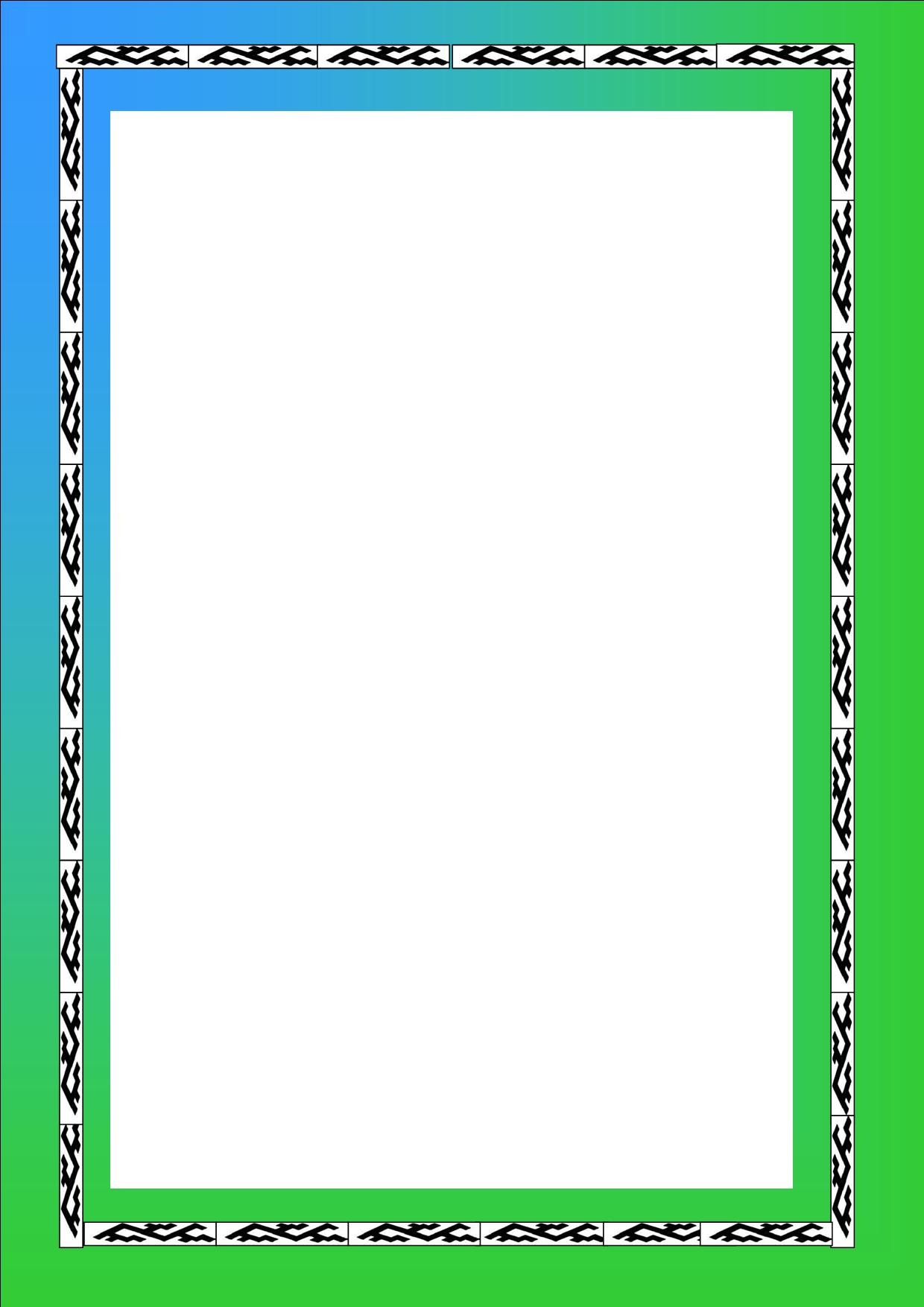 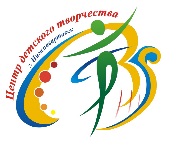 ПУБЛИЧНЫЙ ДОКЛАДо деятельности муниципального автономного учреждения дополнительного образования города Нижневартовска «Центр детского творчества»за 2019 – 2020 учебный годСОДЕРЖАНИЕХАРАКТЕРИСТИКА УЧРЕЖДЕНИЯОсновная информация об учрежденииМуниципальное автономное учреждение дополнительного образования города Нижневартовска «Центр детского творчества» было основано в 1974 году, и до 1992 года именовалось «Домом пионеров», затем «Центром внешкольной работы» (1992 – 1999 гг.).  Переименование учреждения было продиктовано его реорганизацией путём слияния с другими внешкольными учреждениями города Нижневартовска: станцией юных техников, станцией юных натуралистов, а также присвоением правового статуса учреждения дополнительного образования детей. В 1999 году в связи с присоединением к Центру внешкольной работы  Детского эколого-биологического центра, учреждение стало именоваться «Центр детского творчества». В декабре 2013 года на основании распоряжения администрации города Нижневартовска ХМАО – Югры от 19.12.2013 № 2117-р муниципальное автономное образовательное учреждение дополнительного образования детей «Центр детского творчества» (МАУДОД «ЦДТ») переименовано в муниципальное автономное учреждение дополнительного образования города Нижневартовска «Центр детского творчества» (МАУДО г. Нижневартовска «ЦДТ»).Центр детского творчества осуществляет образовательную деятельность на основании Устава, утвержденного приказом департамента муниципальной собственности и земельных ресурсов администрации города № 1494/36-п от 13.07.2016 года. Учреждение имеет право осуществления образовательной деятельности по образовательным программам, указанным в приложениях к лицензии, на право ведения образовательной деятельности № 2933 от 21.07.2017 г. выданной Службой по контролю и надзору в сфере образования Ханты-Мансийского автономного округа – Югры.  Хозяйственная деятельность осуществляется в соответствии с учредительными документами в рамках действующего законодательства на основании Свидетельства о государственной регистрации права 86-АБ  № 871393 от 15.09.2014 г.Учреждение располагается в двух корпусах, что позволяет расширить географию предоставления дополнительных образовательных услуг. Корпус №1 располагается в 4 микрорайоне (ул. Ленина, дом 9 «А»), телефон 67-24-80; корпус № 2 находится в 7 микрорайоне (ул. Спортивная, дом 3), телефон 45-21-94.Директор учреждения – Черногалов Анатолий Владимирович, руководитель высшей квалификационной категории, победитель муниципального этапа конкурса профессионального мастерства "Педагог года города Нижневартовска - 2019" в номинации "Лидер образования", победитель окружного этапа конкурса профессионального мастерства "Педагог года Югры - 2019" в номинации "Руководитель года образовательной организации", профессиональная деятельность отмечена памятным знаком «Эффективный руководитель». Структура управления. Органы государственно-общественного управленияОрганизационная структура Центра детского творчества включает в себя четыре уровня управления (Схема 1). УРОВЕНЬ СТРАТЕГИЧЕСКОГО УПРАВЛЕНИЯДиректорПедагогический советУправляющий совет /  наблюдательный советОбщее собрание трудового коллективаПрофсоюзный орган учрежденияУРОВЕНЬ ТАКТИЧЕСКОГО УПРАВЛЕНИЯЗаместители директораМетодический советУРОВЕНЬ ОПЕРАТИВНОГО УПРАВЛЕНИЯПедагогические работникиТворческие группыШкола молодого педагогаУРОВЕНЬ ОРГАНИЗАЦИОННОЙ СТРУКТУРЫОбучающиесяРодителиСхема 1Организационная структура управления деятельностью МАУДО г. Нижневартовска «ЦДТ»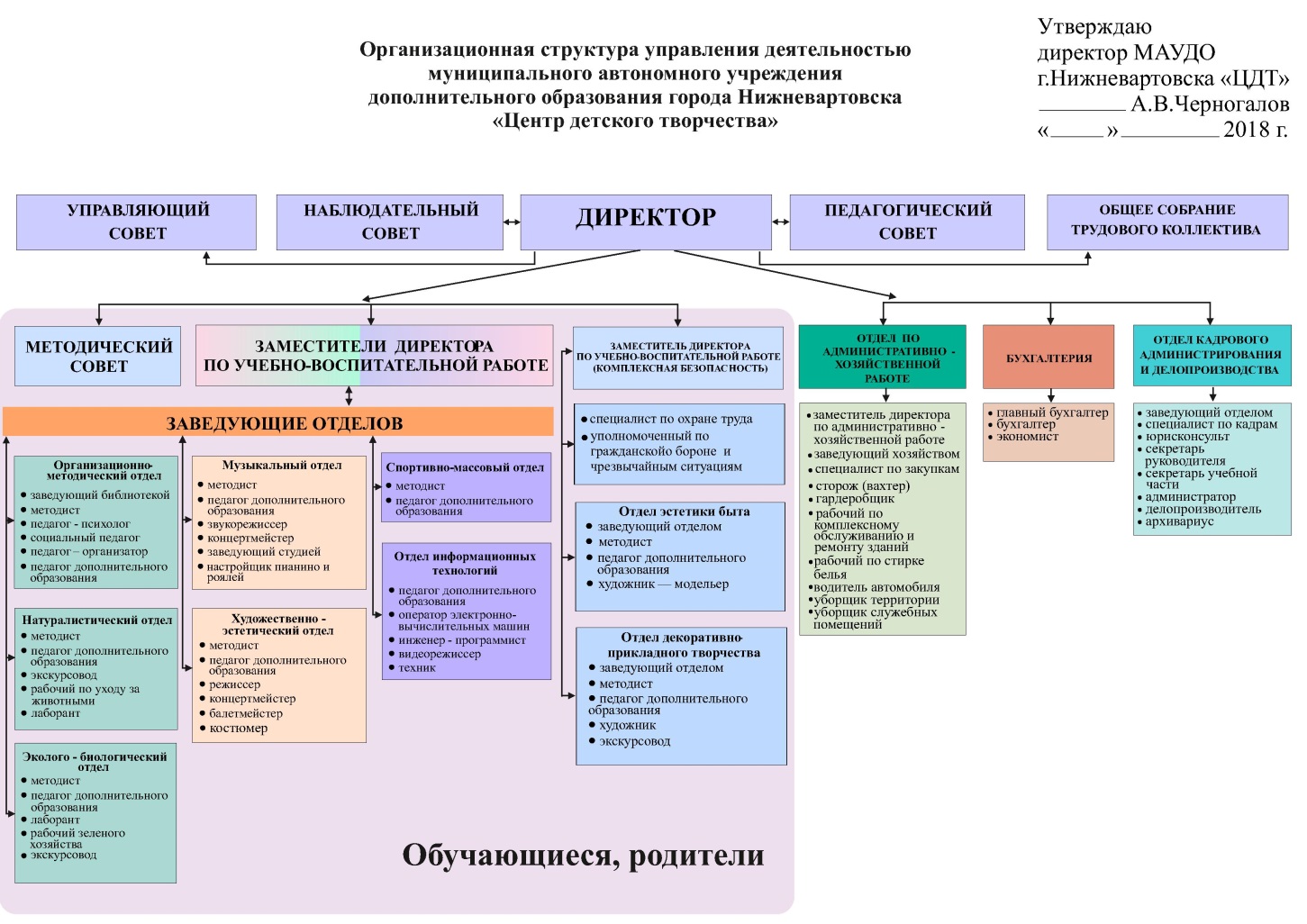  Характеристика контингента обучающихся	Деятельность Центра детского творчества строится в соответствии с муниципальным заданием, утвержденным приказом департамента образования администрации города от 26.12.2019 № 895, и выполняется учреждением в полном объеме.Получателями муниципальной услуги дополнительного образования в 2019 – 2020 учебном году стали 4487 детей (5100 учебная группа).	4496 человек занимаются в детских объединениях на бесплатной основе (2196 в рамках муниципального задания, 2300 в рамках персонифицированного финансирования дополнительного образования детей) и 470 человек в детских объединениях на платной основе.  Менее половины детей (44 % от общего количества) занимаются в детских объединениях на базах образовательных организаций города, 56% в детских объединениях, осуществляющих деятельность на основных зданиях учреждения. Большую часть обучающихся - 2941 (53,2%) составляют дети в возрасте от 5 до 9 лет, подростки от 10 до 14 лет - 1833(37,0%) от общего количества обучающихся, 261 (5,3%) обучающийся – дети старшего возраста от 15-18 лет и 230 человек (4,5%) - дошкольники до 5 лет.В учреждении сохранен приоритет бесплатного дополнительного образования с целью удовлетворения потребностей всех социальных групп населения, в тои числе семей льготных категорий. Соотношение доли обучающихся, занимающихся на бесплатной основе, к доли обучающихся, которым предоставляются платные образовательные услуги, составляет 90,6% к 9,4%.Основными потребителями образовательных услуг Центра детского творчества выступают дети младшего и среднего школьного возрастов (56,6% от общего количества обучающихся). ОБРАЗОВАТЕЛЬНАЯ ДЕЯТЕЛЬНОСТЬ2.1.      Реализация дополнительных общеобразовательных программВ 2019-2020 учебном году в Центре детского творчества реализовывалось 99 дополнительных общеобразовательных программ  по шести направленностям (художественная,  естественнонаучная,  физкультурно-спортивная,  туристско-краеведческая, социально-педагогическая, техническая) (Таблица 1).Таблица 1Количество дополнительных общеобразовательных программ, реализуемых в учреждении, по направленностям Основным показателем качественной реализации дополнительных общеобразовательных программ являются результаты итоговой и промежуточной аттестации обучающихся. По итогам 2019-2020 учебного года 57% обучающихся освоили программы на высоком уровне и переведены на последующие года обучения 3018 детей.  Полный курс обучения по программам прошли 2322 обучающихся. По результатам итоговой аттестации 75% из них показали высокий уровень освоения программ, 25% – освоили программы на среднем уровне.	Полнота выполнения образовательных программ за истекший учебный год составила 100%.Предоставление платных образовательных услугПредоставление платных образовательных услуг в МАУДО г. Нижневартовска «ЦДТ» организовано с целью улучшения качества образовательного процесса, привлечения средств из дополнительных источников финансирования, а так же всестороннего удовлетворения образовательных потребностей граждан.В своей деятельности в рамках платных образовательных услуг учреждение руководствуется Положением «О порядке предоставления дополнительных платных услуг и распределение доходов, получаемых от платных услуг муниципальным автономным учреждением дополнительного образования города Нижневартовска «Центр детского творчества», Уставом и локальными актами учреждения.Платные образовательные услуги осуществляются за счет средств физических лиц (родителей (законных представителей) обучающихся) и оказываются за рамками реализации образовательной деятельности, финансируемой за счёт бюджетных средств в соответствии с утвержденным муниципальным заданием, средств, заложенных в сертификат дополнительного образования детей.Для организации платных дополнительных образовательных услуг был изучен спрос родительской общественности, созданы условия для предоставления платных услуг с учетом требований по охране и безопасности здоровья обучающихся и санитарно-гигиеническим условиям.В 2019-2020 учебном году платные образовательные услуги осуществлялись по следующим направлениям деятельности для 470 детей:реализация образовательных программ дошкольного комплекса «Школа раннего развития»: «Рисунок и живопись», «Аппликация», «Скульптура малых форм», «Развитие речи», «Экология», «Веселые нотки», «Веселый счет», «Легоконструирование», «Белая ладья», «Познавательный  английский язык», «Ритмическая гимнастика»;реализация программ общеразвивающей направленности: экспресс обучение игре на различных музыкальных инструментах (фортепиано, синтезаторе, гитаре, аккордеоне); хореография; вокальный ансамбль; дети играют в театр; аэробика (черлидинг), волшебный песок.В рамках платных образовательных услуг занятия проводятся в индивидуальной, мелкогрупповой и групповой форме с численностью от 10 человек в группе. Длительность и периодичность занятий не превышает нормы, установленные СаНПиН для учреждений дополнительного образования детей.Организация платных образовательных услуг в МАУДО г. Нижневартовска «ЦДТ» показывает, что учреждение может решать важные социально-педагогические задачи, направленные на формирование общей культуры, развитие интеллектуальных, физических и личностных качеств ребёнка, предпосылок учебной деятельности, обеспечивающих социальную успешность детей.Специфика работы с детьми, имеющими ограниченные возможности здоровьяЦелью работы коллектива в данном направлении является «создание условий, обеспечивающих доступность дополнительных образовательных услуг для  детей с ограниченными возможностями здоровья, способствующих их творческому развитию, социальной адаптации и успешной социализации».В 2019-2020 учебном году согласно социальному паспорту учреждения, образовательный процесс организован для 87 детей с ограниченными возможностями здоровья, из них на базе Центра детского творчества занимается 21 ребенок (24%). Для остальных детей образовательный процесс по дополнительным общеобразовательным программам обеспечен на базе пяти ОО города (2 детских сада и 3 школы).По нозологиям дети: с задержкой психического развития, нарушениями речевого развития, с нарушениями опорно-двигательного аппарата, с расстройствами аутистического спектра.Таблица 2Перечень дополнительных общеобразовательных общеразвивающих программ и списочный состав педагогов, их реализующих с детьми с ОВЗ в 2019-2020 учебном годуОбучение детей с ограниченными возможностями здоровья по дополнительным общеобразовательным программам осуществляется с учетом их образовательных потребностей и индивидуальных возможностей в форме индивидуальных занятий, в инклюзивных группах, а также в группах с детьми с равными возможностями.  Так, в 2019-2020 учебном году в форме индивидуальных занятий по программам: «Фортепиано» (Стальмахович А.Г.), «Аппликация» (Яцкова И.С.) и «Скульптура малых форм» (Качковская С.С.) прошли обучение 5 детей с ОВЗ, один из которых проходил обучение на дому.  В инклюзивных группах обучались 52 ребенка по программам: «Изобразительное искусство» (Рабикова Г.А., Щетинкина Н.И., Мухаметзянова С.Р.), «Парикмахерское искусство» (Горчакова Т.В.), «Хореография» (Стурис В.Н.), «Кавказ-денс» (Муслимова А.Г.), «Фольклорный ансамбль» (Финк Е.А.) «Театральное искусство» (Муслимова Р.Г.), «Настольный теннис» (Маковеев А.Ю.), «Лесное царство» (Конарева Н.А.),«Азбука леса» (Подоляк Е.В.).Обучение в группе с детьми с равными возможностями было организовано для 30 детей с ОВЗ по программам: «Сказочная экология» (Дремина С.В., Шитикова Е.И.), «Мир вокруг нас» (Шамшик Т.А., Шитикова Е.И.), «Мир творческих фантазий» (Абзалова Л.Р.) на базе образовательных учреждений города.Для детей с расстройствами аутистического спектра, а также детей с задержкой психического и речевого развития в учреждении разработаны адаптированные дополнительные общеобразовательные программы: «Фортепиано» (Стальмахович А.Г.), «Аппликация» (Яцкова И.С.), «Ковроткачество» (Рабикова Г.А.), «Театральное искусство» (Муслимова Р.Г.), «Лесное царство» (Конарева Н.А.).При реализации АДОП создаются условия:- по обеспечению дифференцированных условий (оптимальный режим учебных нагрузок, вариативные формы получения образования) в соответствии с рекомендациями психолого-медико-педагогической комиссии;- по составлению педагогом индивидуальных планов занятий с учетом особенностей каждого ребенка;- по обеспечению психолого-педагогических условий (учет индивидуальных особенностей ребенка, коррекционная направленность образовательного процесса, соблюдение комфортного психоэмоционального режима, использование современных педагогических технологий для оптимизации образовательной деятельности);- по обеспечению здоровьесберегающих условий (оздоровительный и охранительный режим, укрепление физического и психического здоровья, профилактика физических, умственных и психологических перегрузок обучающихся, соблюдение санитарно-гигиенических норм и правил);-по  разработке и реализации индивидуальных и групповых занятий для детей с ОВЗ;- по реализации системы мероприятий по социальной адаптации детей с ОВЗ (обеспечение участия всех детей с ОВЗ, независимо от степени выраженности нарушений развития, вместе с нормально развивающимися детьми в воспитательных, культурно-развлекательных мероприятиях, конкурсах, выступлениях, концертах, фестивалях и т.п.);- по оказанию консультативной и методической помощи родителям (законным представителям) детей с ОВЗ по вопросам развития и обучения ребенка.	В Центре детского творчества создана система  работы по социальной адаптации детей с ОВЗ, в процессе которой обеспечено участие всех детей с ОВЗ, независимо от степени выраженности нарушений развития, вместе с нормально развивающимися детьми в воспитательных, культурно-развлекательных мероприятиях, конкурсах, выступлениях, концертах, фестивалях и т.п.		Ежегодно все дети с ОВЗ, занимающиеся в детских объединениях художественной направленности принимают успешное участие в городском конкурсе-выставке «Навстречу друг другу», городском фестивале «Я - талант», городских фестивалях детского творчества «Солнце для всех» и «Шаг навстречу», окружной интернет - фестиваль "Я сердцем вижу мир" для детей с ограниченными возможностями здоровья.	Актуальные задачи социализации детей с особыми образовательными потребностями на протяжении многих лет успешно решаются в условиях деятельности семейного клуба «Надежда» под руководством педагога-психолога учреждения Поляковой С.А.  	На ежемесячных встречах в формате свободного общения и совместного творчества собирается до 30 участников, среди которых дети, родители и педагоги дополнительного образования. И у каждого из них, кроме поддержки других участников клуба всегда есть возможность получить профессиональную помощь от специалистов учреждения.	В рамках встреч семейного клуба педагогами Центра детского творчества организуются игровые и концертные программы, посвященные праздничным датам, а также проводятся творческие и практические мастер-классы с привлечением обучающихся детских объединений Центра детского творчества. Формат проведения встреч дает возможность каждой семье получить психологическую помощь и поддержку от других родителей, имеющих схожие трудности, связанные с воспитанием «особого» ребенка, а также поделиться личным опытом успешного решения жизненных проблем. 	Кроме того, организация совместной деятельности и общения детей с ОВЗ между собой и другими воспитанниками из детских объединений ЦДТ способствует их успешной социализации и обеспечивает полноценное участие в жизни общества.УСЛОВИЯ ОСУЩЕСТВЛЕНИЯ ОБРАЗОВАТЕЛЬНОГО ПРОЦЕССАРежим работы учреждения. Учебный планЦентр детского творчества осуществляет работу с детьми по семидневной рабочей неделе, в две смены, с 8.00 до 20.00 часов, в течение всего календарного года. Для обучающихся в возрасте 16-18 лет допускается окончание занятий в 21.00 в соответствии с Санитарно-эпидемиологическими правилами и нормами СанПиН 2.4.4.3172-14Занятия проводятся в групповой форме (10-15 человек), мелкогрупповой (до 5 человек). Индивидуальные занятия проходят с одним ребенком по изучению игре на музыкальных инструментах: фортепиано, синтезаторе, аккордеоне, а также с солистами вокальных групп.Организация образовательного процесса регламентируется расписанием занятий объединений, утвержденным руководителем учреждения, которое составляется с учетом наиболее благоприятного режима труда и отдыха обучающихся, их возрастных особенностей и установленных санитарно-гигиенических норм.Годовой календарный учебный график учитывает индивидуальные, возрастные, психофизические особенности обучающихся и отвечает требованиям охраны их жизни и здоровья. В течение учебного года проводится доукомплектование состава обучающихся в соответствии с учебным планом, муниципальным заданием.В летний каникулярный период проводятся занятия с обучающимися по краткосрочным дополнительным общеобразовательным общеразвивающим программам по временному утвержденному расписанию, составленному на период каникул.Образовательный процесс выстраивается на основе выявленных индивидуальных интересов, потребностей, запросов детей, родителей на дополнительные образовательные услуги, социально-психологического и педагогического мониторинга по отслеживанию уровня усвоения программного материала, динамики развития специальных способностей обучающихся, формирования личностных качеств, мотивации к дальнейшему обучению.Содержание реализуемых дополнительных общеобразовательных (общеразвивающих) программ ежегодно обновляется в соответствии с действующим законодательством. В каникулярный период занятия проводятся по специальному расписанию, дополнительным общеобразовательным программам с включением мероприятий досугового и оздоровительного характера. Организуется работа лагерей с дневным пребыванием детей «Панама», «Светлица», палаточные лагеря с круглосуточным пребыванием «Лесовик»,  полевая практика, походы на пленэр, туристские походы и др. Кадровое обеспечение образовательного процессаВ учреждении работает 96 педагогических работников. Это педагоги дополнительного образования (78 человек), концертмейстеры (5 человек), педагог-организатор, социальный педагог и педагог-психолог (по 1 человеку), а также методисты (10 человек).Информация о стаже педагогической работы: до 10 лет – 27 человек, из них до 5 лет – 9 человек, остальные работники, а это 69 человек имеют стаж работы более 10 лет, в том числе свыше 30 лет – 23 человека.Высшее образование имеют 85 человек, по направлению педагогики – 63 человека; среднее профессиональное образование у 11 человек, в том числе педагогическое имеют 8 человек. Один педагог дополнительного образования имеет ученое звание «Кандидат культурологи». Высшую квалификационную категорию имеют 49 человек, первую квалификационную категорию 24 человек и 15 человек не имеют квалификационной категории, 5 прошли аттестацию на соответствие занимаемой должности.Диаграмма 1.Данные по уровню категорийности коллектива на 2019-2020 учебный годПрофессионализм работников учреждения подтверждается наличием у них ученых званий, почетных званий и ведомственных наград, которые имеют 26% от общего количества педагогических и административных работников учреждения. Развитие кадрового потенциалаОдним из условий повышения профессиональной компетентности педагогических кадров, а, следовательно, и повышения качества образования в учреждении, является системная методическая работа по организации непрерывного  педагогического образования.В текущем учебном году курсовую подготовку в различных формах (очное, очно-заочное, дистанционное обучение) прошли 70 сотрудников, что составило 71%от общего количества руководящих и педагогических работников учреждения. Педагоги прошли КПК в очной и дистанционной формах обучения. Очная форма обучения - 17 человек, дистанционная – 53 человека, из которых 4 педагогических работника (Воронцова В.Н., Роговцева А.Г., Генералова И.В., Попова Т.С.) прошли обучение  дистанционно 2 раза. Семинары, конференции, мастер-классы прошли 18 человек. Данные по курсам повышения квалификации в приложении 1 к публичному докладу.Стабильно положительные результаты аттестации педагогических работников свидетельствуют о системной и эффективной работе методической службы в данном направлении. Диаграмма 2В течение 2019 – 2020 учебного года на присвоение квалификационных категорий было подано 21 заявления, результаты прохождения аттестации в таблице 3.Таблица 3.Результаты аттестации педагогических работников за 2019-2020 учебный годНепрерывному повышению профессионального уровня педагогов, развитию их творческого потенциала способствует участие в конкурсах профессионального мастерства. (Таблица 4).  Таблица 4Данные по результатам участия педагогических работников в конкурсах за три года	Кроме очных конкурсов профессионального мастерства педагоги ЦДТ принимают участие и конкурсе профессионального мастерства среди команд образовательных организаций по созданию сетевых образовательных ресурсов
«Педагогические инициативы»,  который проводится ежегодно в дистанционном  формате.Таблица 5Данные по результатам участия педагогических работников в конкурс за три годаС целью  повышения медиакультуры и совершенствования компетентностей в области информационных технологий, педагоги учреждения с каждым годом все активнее работают над созданием личных электронных ресурсов. В 2019-2020 учебном году 88 зарегистрированных страниц в сети Интернет 2018-2019 учебном году 60 педагогов вели свои ресурсы, в 2017-2018 – 59 педагогов Таблица 6Данные по количеству электронных ресурсов педагогических работников ЦДТ Применение информационных технологий для разных форм образовательной деятельности позволяет использовать доступные ресурсы Интернета для подготовки заданий и тестов в электронном виде, привлекать обучающихся к активному участию в образовательном процессе. Показателем высокого уровня квалификации педагогов является факт их привлечения к работе в качестве экспертов и членов жюри различных конкурсов и соревнований. В 2019-2020 учебном году 74% работников приняли участие в конкурсных мероприятиях различного уровня в качестве экспертов, членов жюри и судей (Приложение 2).Таким образом, квалификация кадровых ресурсов учреждения позволяет обеспечить высокое качество предоставляемых образовательных услуг. Материально-техническое обеспечение учрежденияВ Центре детского творчества созданы благоприятные условия для всестороннего развития детей и подростков, реализации их личностного потенциала:оборудованы всем необходимым для ведения образовательного процесса 45 учебных кабинетов, 5 хореографических залов, 1 выставочный зал, 2 концертных зала, 2 звукостудии, спортивный и тренажёрный залы, спортивная площадка с уличными тренажерами на территории учреждения;для эффективной организации исследовательской деятельности обучающихся в учреждении имеются лаборатория, теплица, опытный участок, живой уголок, зимний сад; созданы уголок боевой славы, музей леса, библиотека с библиотечным фондом 3666 единиц;каждый творческий коллектив обеспечен комплектами сценических костюмов (предусмотрена ставка художника-модельера для разработки дизайна и пошива сценических костюмов);учреждение оснащено высокоскоростным доступом к сети интернет, повсеместной локальной сетью;здание по ул. Ленина, 9а оборудовано пандусом для маломобильных групп населения.Лабораторное оборудование, спортивный инвентарь соответствуют требованиям СанПиН. Помещения соответствуют санитарным и гигиеническим нормам, нормам пожарной безопасности, требованиям охраны здоровья и охраны труда. Грамотное и эффективное взаимодействие всех служб обеспечивает бесперебойное, качественное, безопасное функционирование учреждения.Подробный перечень материально-технических ресурсов  учреждения  представлен в таблице 7.Таблица 7Наличие технических средств обученияФинансовое обеспечение образовательного процессаОдним из критериев оценки деятельности учреждения является эффективность финансово-хозяйственной деятельности. Источниками финансирования имущества и финансовых ресурсов учреждения являются бюджетные и внебюджетные средства. Внебюжетные средства складываются из средств, полученных за предоставление платных дополнительных образовательных услуг  (таблицы 8 – 9).Таблица 8Стоимость платных образовательных услугТаблица 9Стоимость прочих  платных услугУсловия, обеспечивающие безопасность жизнедеятельности обучающихсяКомплексная безопасность учреждения достигается в процессе реализации следующих направлений работы:работа по антитеррористической защищённости и противодействию терроризму и экстремизму;работа по обеспечению охраны образовательного учреждения;пожарная безопасность;электробезопасность;охрана труда и техника безопасности;контроль санитарно-эпидемиологического состояния;взаимодействие с ОГПН, ГИБДД, ГО и ЧС;обучение обучающихся правилам безопасности жизнедеятельности.В обоих корпусах учреждения действует система видеонаблюдения и электронного контроля доступа, осуществляется физическая охрана участников образовательного процесса сотрудниками ООО ЧОО «Периметр» (лицензия № 0641 от 21.10.2013 года), действует пропускная система посетителей (строго по документам, удостоверяющим личность).В учреждении функционируют телефоны с автоматическим определителем номера. Все объекты оборудованы КТС (кнопка тревожной сигнализации) и сдаются под охрану Нижневартовскому межмуниципальному отделу вневедомственной охраны – филиал ФГКУ «Управление вневедомственной охраны войск национальной гвардии РФ по ХМАО-Югре», которое осуществляет техническое обслуживание. Здания оборудованы автоматической системой оповещения о пожаре (звуковой, голосовой, системой дымоудаления), обеспечены в полном объёме первичными средствами пожаротушения, планами эвакуации людей при пожаре. В холлах и кабинетах оформлены уголки по технике безопасности, пожарной безопасности. В Центре действует система нормативной документации, осуществляется систематический контроль деятельности работников и обучающихся по соблюдению законодательных актов, выполнению санитарно-гигиенических правил, предупреждению травматизма и других несчастных случаев. Подготовка обучающихся осуществлялась педагогами в форме проведения плановых и целевых инструктажей, с обязательной регистрацией в журналах установленного образца, профилактических бесед.За отчетный период  предписаний со стороны надзорных органов не было. Условия для досуговой деятельности. В учреждении досуг рассматривается как сфера воспитания и творческой самореализации личности ребенка, как средство обеспечения комфортной среды её развития. Центр детского творчества сотрудничает с различными организациями и социальными учреждениями города. Проводятся совместные социально-значимые, культурно-массовые, спортивные мероприятия, среди них: торжественное собрание, посвященное дню учителя;  торжественное закрытие окружных предметных олимпиад; фестиваль «Самотлорские ночи»; детский праздник, посвящённый Дню защиты детей; мероприятия, проходившие в рамках экологической международной акции «Спасти и сохранить» и др. Содержание культурно-досуговой деятельности реализуется через следующие формы: праздники, концерты, фестивали, мастер-классы, интеллектуальные конкурсы, творческие встречи, научно-практические конференции, спортивные соревнования, туристские слеты, природоохранные и социальные акции, экскурсии и др. Сложилась система культурно-досуговой деятельности, которую условно можно разделить на 2 блока: 1) мероприятия для обучающихся и воспитанников; 2) городские мероприятия для обучающихся и воспитанников Центра детского творчества и образовательных организаций города Нижневартовска.О высоком качественном уровне проведения мероприятий свидетельствует активная их посещаемость. В течение года большинство обучающихся принимают участие в 3-4 мероприятиях. Ежегодный охват культурно-досуговой деятельностью составляет в среднем около шести тысяч обучающихся. Центр детского творчества осуществляет работу с детьми в течение всего календарного года. Организация каникулярного отдыха – один из важнейших аспектов деятельности Центра. Для реализации задач оздоровления детей и формирования здорового образа жизни в лагерях с дневным пребыванием детей работа строится с учетом:рационального использования режима дня (оптимальное распределение времени на отдых, творческую работу, труд);сочетания спортивных и интеллектуальных занятий (утренняя зарядка, проведение праздников, игр, викторин, бесед, конкурсов и т.д.), соблюдения санитарно-гигиенических норм и правил ТБ, противопожарной безопасности.РЕЗУЛЬТАТЫ ДЕЯТЕЛЬНОСТИ УЧРЕЖДЕНИЯ, КАЧЕСТВО ОБРАЗОВАНИЯ Достижения обучающихся	Главным критерием оценки качества образования являются высокие достижения обучающихся в конкурсах, фестивалях, соревнованиях, конференциях различного уровня, а также положительная динамика количественных и качественных показателей вовлеченности в проектную и исследовательскую  деятельность. 	В 2019 – 2020 учебном году в копилку достижений Центра детского творчества внесли свой вклад обучающиеся всех структурных подразделений учреждения (приложение 3). Количественные показатели участников и победителей конкурсных мероприятий представлены в таблице 10. 	Активное участие обучающихся в исследовательской и проектной деятельности является показателем осознанного выбора направления деятельности и высокой мотивации обучающихся, индивидуального и дифференцированного подходов педагогов к обучению. Результаты своих исследований ребята представляют на научно-практических конференциях, форумах, конкурсах, слетах НОУ. Таблица 11Проектная и исследовательская деятельность обучающихся Центра детского творчества в 2019-2020 учебном годуТаким образом, в учреждении созданы необходимые условия для раскрытия потенциальных задатков и возможностей обучающихся, формирования у них интереса к творческой и интеллектуальной деятельности. Результативность работы с родителямиОсновными формами взаимодействия с родительской общественностью являются родительские собрания, день открытых дверей, концерты, спортивные соревнования, семейные праздники, мастер-классы. Такие мероприятия как: «Кузьминки», «Починки», «Новогодний калейдоскоп», Покровская ярмарка, «Хобби семейного мастерства», конкурс «Семья года Центра детского творчества» уже стали традиционными.В 2019-2020 учебном году родители фольклорного ансамбля «Отрадушка» приняли участие в реконструкции обряда «В гости Масленка пришла» на базе отдыха Радуга. Родители обучающихся Центра детского творчества приняли участие в конкурсах «Мы с  папой лучшие!» и «Для тебя, мама». Для родителей педагогическими работниками были проведены мастер-классы «Кормушка-дело не простое» и «Настольные елочки из подручного материала», а также   праздничные программы «Устроим маме выходной», «Дорогая мамочка», «Рождественский переполох», праздник для Папы.Пятый год подряд успешно проходит конкурс «Семья года Центра детского творчества». В 2019-2020 учебном году в нем приняло участие 13 семей. Подведение итогов конкурса перенесено в связи с переходом на дистанционный формат обучения.Независимая оценка качестваНезависимая оценка качества образования – оценочная процедура, которая осуществляется в отношении деятельности образовательных организаций и реализуемых ими образовательных программ в целях определения соответствия предоставляемого образования потребностям потребителей образовательных услуг.Рейтинг образовательных организаций по итогам мониторинга сайтов образовательных организаций города Нижневартовска, подведомственных  департаменту  образования администрации  города составил 100%.Результаты опроса родительской общественности:Уровень удовлетворенности качеством условий осуществления образовательной деятельности в учреждении: второе полугодие 2019 года – 95,34%; 1 полугодие 2020 года -95,37%. Динамика 0,03%;Доброжелательность, вежливость работников организации: второе полугодие 2019 года – 90,4%;  1 полугодие 2020 года - 91, 36%. Динамика 0,88%;Открытость и доступность информации об организации, осуществляющей образовательную деятельность:  второе полугодие 2019 года – 93,79%; 1 полугодие 2020 года -91,44%. Комфортность условий. В которых осуществляется образовательная деятельность: второе полугодие 2019 года – 90,63%; 1 полугодие 2020 года -91,47%. Динамика 0,84%;Доступность образовательной деятельности для инвалидов второе полугодие 2019 года – 80,63%; 1 полугодие 2020 года -82,28%. Динамика 1,65%.Информационная наполняемость сайта образовательной организации: 100%Обрнадзором ХМАО-Югры проводится мониторинг размещения и обновления информации на официальных сайтах в информационно-телекоммуникационной сети «Интернет». Анализ мониторинга выявил, что средний показатель соответствия представленной информации на официальном сайте Центра детского творчества составляет 97%.По итогам первого (заочного) тура всероссийского профессионального конкурса организаций дополнительного образования детей "Арктур - 2020". Центр детского творчества стал лауреатом конкурса в номинациях «Программа развития образовательной организации, реализующей программы дополнительного образования детей» и «Руководитель образовательной организации, реализующей программы дополнительного образования детей», войдя в список 20 организаций, набравших наибольшее количество баллов в общем рейтинге. Центр детского творчества вошел в состав 300 лучших учреждений дополнительного образования страны и получил звание «Гордость отечественного образования» по итогам Всероссийского смотра-конкурса образовательных организаций «Гордость отечественного образования».СОЦИАЛЬНАЯ АКТИВНОСТЬ И ВНЕШНИЕ СВЯЗИ УЧРЕЖДЕНИЯСоциальное партнерство с учреждениями и организациями города, взаимодействие с городскими и окружными средствами массовой информации направлено на создание единого образовательного пространства, формирование положительного имиджа Центра. С целью создания условий для личностного и профессионального самоопределения  детей и подростков Центром детского творчества выстроены партнёрские отношения с высшими учебными заведениями города, округа, России по организации выездных сессий, экспертизе исследовательских проектов, организации научно-практических конференций. В рамках взаимодействия проводятся профориентационные, профилактические, природоохранные, спортивные, культурно-досуговые мероприятия. В 2019-2020 учебном году учреждением заключено 26 договоров о сотрудничестве, в рамках которых охвачено дополнительным образованием 1800 детей. Реализуется 27 программ. Количество педагогов, работающих на базе образовательных организаций – 43 человека.Важным аспектом деятельности  учреждения является взаимодействие со средствами массовой информации.  Тесное содружество осуществляется с телекомпаниями «Самотлор»,  «N1», «ЮМГ» («Сфера», «Транзит»), «ТНТ-Нижневартовск», «Мегаполис», Окружное телевидение «Россия-Югория»;   городскими газетами «Варта», «Местное время». За 2019-2020 уч.г. информация о деятельности МАУДО г. Нижневартовска появлялась в городских газетах – 21 раз, на интернет-порталах, сайтах было опубликовано 154 заметки, в телевизионных эфирах вышло 5 сюжетов.ЗАКЛЮЧЕНИЕ. ПЕРСПЕКТИВЫ И ПЛАНЫ РАЗВИТИЯПредставленный анализ ключевых направлений деятельности учреждения позволяет сформулировать объективные выводы и определить перспективные траектории развития учреждения на следующий период:учреждение работает в режиме инновации и развития с учетом требований, предъявляемых  к  учреждениям дополнительного образования;муниципальное задание учреждением выполняется в полном объеме; учреждение располагает необходимыми организационно-правовыми документами для  организации образовательной деятельности; успешно функционируют органы государственно-общественного управления, что обеспечивает открытость и прозрачность деятельности учреждения через участие общественности в процессах его жизнедеятельности.организация образовательной деятельности   осуществляется в соответствии с календарным учебным графиком, учебным планом, Образовательной программой. Показатели достижений и творческих успехов, обучающихся на конкурсах различного уровня, свидетельствует о хорошем качестве реализации дополнительных общеобразовательных (общеразвивающих) программ;ведется работа по совершенствованию мониторинга результатов образовательной деятельности, работа с родителями, укреплению материально-технической базы; организована работа по обобщению и распространению педагогического опыта работников учреждения;Перспективы:развитие технической направленности в учреждении;сетевое взаимодействие Центра детского творчества с образовательными учреждениями города;расширение спектра и повышению качества образовательных услуг, отвечающих меняющимся запросам детей, подростков, их родителей;обновление содержания и программно-методического обеспечения деятельности учреждения в соответствии с требованиями государственной политики в сфере дополнительного образования;развитие системы выявления, поддержки одаренных детей и их профессионального самоопределения;содействие творческой реализации детей-инвалидов, детей с ограниченными возможностями здоровья и их адаптации в социуме;повышение профессиональной компетентности педагогических работников в соответствии с основными мероприятиями в рамках реализации «Программы повышения уровня  профессиональной деятельности руководящих  и педагогических кадров Центра детского творчества»;совершенствование ресурсного, материально-технического потенциала Центра; привлечению дополнительных финансовых средств за счет грантов и организации дополнительных платных услуг.Приложение 1 к публичному докладу  ЦДТ за 2019-2020 учебный годСписок сотрудников, прошедших курсовую подготовку в 2019-2020 учебном годуПриложение 2 к публичному докладу  ЦДТ за 2019-2020 учебный годУчастие педагогов учреждения в экспертной работе в 2019 – 2020 учебном годуПриложение 3 к публичному докладу  ЦДТ за 2019-2020 учебный годИнформация о достижениях обучающихся МАУДО г. Нижневартовска «ЦДТ» за 2019 – 2020 учебный год Приложение 4 к публичному докладу  ЦДТ за 2019-2020 учебный годИнформация о достижениях педагогических работников за 2019 – 2020 учебный год в мероприятиях различного уровня1.ОБЩАЯ ХАРАКТЕРИСТИКА УЧРЕЖДЕНИЯ1.1.Основная информация об учреждении31.2.Структура управления. Органы государственно-общественного управления31.3.Характеристика контингента обучающихся42.ОБРАЗОВАТЕЛЬНАЯ ДЕЯТЕЛЬНОСТЬ2.1.Реализация дополнительных общеобразовательных программ52.2.Предоставление платных образовательных услуг52.3.Специфика работы с детьми, имеющими ограниченные возможности здоровья63.УСЛОВИЯ ОСУЩЕСТВЛЕНИЯ ОБРАЗОВАТЕЛЬНОГО ПРОЦЕССА3.1.Режим работы учреждения. Учебный план83.2.Кадровое обеспечение образовательного процесса93.3.3.4.3.5.3.6.3.7.4.4.1.4.2.4.3.5. 6.7. Развитие кадрового потенциалаМатериально-техническое обеспечение учрежденияФинансовое обеспечение образовательного процессаУсловия, обеспечивающие безопасность жизнедеятельности обучающихсяУсловия для досуговой деятельностиРЕЗУЛЬТАТЫ ДЕЯТЕЛЬНОСТИ УЧРЕЖДЕНИЯ. КАЧЕСТВО ОБРАЗОВАНИЯДостижения обучающихсяРезультативность работы с родителямиНезависимая оценка качестваСОЦИАЛЬНАЯ АКТИВНОСТЬ И ВНЕШНИЕ СВЯЗИ УЧРЕЖДЕНИЯЗАКЛЮЧЕНИЕ. ПЕРСПЕКТИВЫ И ПЛАНЫ РАЗВИТИЯ УЧРЕЖДЕНИЯПРИЛОЖЕНИЯ1012131415152020212123№ п/пНаправленность программКоличество программ данной направленности1.Художественная732.Техническая22.Физкультурно-спортивная33.Туристко-краеведческая34.Социально-педагогическая55.Естественнонаучная13Учебный годПеречень ДООПВСЕГОСписок педагоговВСЕГО 2019-2020Художественная направленность:«Фортепиано»«Фольклорный ансамбль» «Аппликация»«Изобразительное искусство»«Скульптура малых форм»«Мир творческих фантазий» «Парикмахерское дело»«Театральное искусство»«Кавказ-дэнс» «Хореография»10Стальмахович А.Г.Финк Е.А.Яцкова И.С.Рабикова Г.А.Щетинкина Н.И.Мухаметзянова С.Р.Качковская С.С.Абзалова Л.Р.Горчакова Т.В.Муслимова Р.Г.Муслимова А.Г.Стурис В.Н122019-2020Естественнонаучная направленность:«Экология» «Мир вокруг нас»«Сказочная экология»«Лесное царство»«Азбука леса»5Дремина С.В.Шитикова Е.И.Шамшик Т.А.Подоляк Е.В.Конарева Н.А.52019-2020Физкультурно-спортивная направленность:«Настольный теннис»1Маковеев А.Ю.11618СтруктурныеподразделенияАттестовались на высшую категориюАттестовались на первую категориюПодтвердили высшуюПовысили категориюХудожественно-эстетический отдел2-11Организационно-методический отдел3-12Музыкальный отдел3-3-Спортивно-массовый отдел1111Отдел декоративно-прикладного творчества8835Отдел эстетики быта22-2Эколого-биологический отдел----ИТОГО:21 педагог (24%)21 педагог (24%)911Учебный годУровень участияКонкурсы (номинации)Конкурсы (номинации)Конкурсы (номинации)Конкурсы (номинации)Учебный годУровень участияПедагогический дебютноминация «Педагог дополнительного образования»Педагог годаноминация «Сердце отдаю детям»Педагог годаноминация «Лидер образования»Педагог годаноминация«Руководитель ОО»2019-2020муниципальныйСроки конкурса перенесеныРуссу Н.И.-победитель--2019-2020региональный -Руссу Н.И. - участник --2018-2019институциональныйИшмитова А.Г.- победительРуссу Н.И.-победитель 2018-2019муниципальныйИшмитова А.Г.- призерЧерногалов А.В.-победитель2018-2019региональныйПырван Н.К.- суперфиналистЧерногалов А.В.-победитель2017-2018муниципальныйПырван Н.К.- победительУчебный годОбщее количество участниковРезультат участия2019-2020 6 педагоговУчастники: команда «Виват, искусство!» (Воронцова В.Н., Роговцева А.Г., Финк Е.А.); команда «Альтернатива» (Бабаева М.М., Ишмитова А.Г., Руссу Н.И.)2018-201924 педагога3 место у команды «Лаборатория творчества» (Рамазанова О.А., Штро А.В., Кандыба С.С.)2017-201827 педагоговпобеда в номинации «Признание коллег» команды «Лаборатория творчества» (Головчак В.В., Рамазанова О.А. и Штро А.В.)Структурные подразделенияУчебный годУчебный годКоличество обновляемых ресурсовКоличество обновляемых ресурсовСтруктурные подразделения2019-20202018-20192019-20202018-2019Музыкальный отдел14111010Художественно-эстетический отдел2011144Эколого-биологический отдел119117Спортивно-массовый отдел7463Отдел эстетики быта117117Отдел декоративно-прикладного творчества1611167Натуралистический отдел3301Организационно-методический отдел6464ИТОГО88607441№п/пНаименованиеИмеется в наличии1.Интерактивные доски92.Компьютер113.Телевизоры204.Монитор595.Системный блок426.Принтеры287.Фотокамера68.Видеокамеры109.Фотоаппарат410.Музыкальный центр811.Цифровое фортепиано312.Цифровой пульт113.Ноутбук3814.Брошюратор615.Ламинатор516.Акустическая система417.Микшерный пульт618.Сабвуфер419.Микрофон2020.Радиосистема вокальная421.Копировальный аппарат522.Проектор 1323.Многофункциональное устройство1024.Режущий плоттер125.Басгитара, электрогитара226.Наушники227.Синтезатор9№ п/пНаименование услугТариф за 1 занятие (руб./чел., без НДС)1.Школа раннего развития (для детей 4-7 лет)1052.Дети играют в театр1053Хореография1404.Обучение игре на гитаре, фортепиано, синтезаторе, аккордеоне 3055.Вокальный ансамбль (для детей 4-18 лет)2006Настольный теннис1057.Аэробика 1058.Рисунок и живопись1059.Скульптура малых форм10510Школа народных промыслов10511.Декоративная роспись 10512.Художественное конструирование из бумаги10513.Швейное дело10514.Мир рукоделия10515.Парикмахерское дело10516.Сольное пение 46517.Волшебный песок35018.Ступеньки к школе250№п/пНаименование услугЕдиница измеренийТарифы (руб., без НДС)Организация и проведение методических мероприятийОрганизация и проведение методических мероприятийОрганизация и проведение методических мероприятийОрганизация и проведение методических мероприятий1.Семинары-практикумы; мастер-классы40 минут250Организация и проведение культурно-массовых мероприятийОрганизация и проведение культурно-массовых мероприятийОрганизация и проведение культурно-массовых мероприятийОрганизация и проведение культурно-массовых мероприятий1.Праздники 1 билет1323.Тематические утренники1 билет3554.Выступление образцового коллектива1 билет2305.Отчетный концерт1 билет2306.Концерты творческих коллективов1 билет2307.Выездные концерты творческих коллективов1 номер3 000Спортивно-оздоровительные мероприятияСпортивно-оздоровительные мероприятияСпортивно-оздоровительные мероприятияСпортивно-оздоровительные мероприятия1.Организация и проведение учебно-тренировочных сборов, турниров, слётов, соревнований1 час2410Дополнительные услугиДополнительные услугиДополнительные услугиДополнительные услуги1.Экскурсия по зимнему саду1 билет502.Экскурсия по живому уголку1 билет503.Выездная экскурсия с питомцами живого уголка1 билет704.Оказание консультативной помощи психолога родителям (законным представителям) по вопросам воспитания и развития детей1 час6055.Транспортные услуги по обеспечению массовых мероприятий1 час6506.Запись фонограмм, мастеринг1 час6502017-2018 учебный год2018-2019учебный год2019-2020 учебный годКоличество участников192616731698Количество победителей и призеров189315491475% победителей от общего количества участников98%93%87%Название проекта, (исследования) Ф.И.О. обучающегося (название ДО, Ф.И.О. педагога)Где  представлен  - название,  место проведении,  датаУровень Результат участия«Влияние урбанизированной среды на морфологические особенности и водный режим листьев ив», Родина Анна (ГНОУ «Росток», руководитель Кельбас Р.В.)Российская научно-социальная программа для молодежи и школьников «Шаг в будущее» в городе Нижневартовске в 2019-2020 учебном году (очный этап региональных отборочных мероприятий программы «Шаг в будущее»), МБОУ «Лицей №2», декабрь 2019г.Региональный 3 место«Влияние урбанизированной среды на морфологические особенности и водный режим листьев ив», Родина Анна (ГНОУ «Росток», руководитель Кельбас Р.В.)Областной конкурс юных исследователей окружающей среды «Сохраним нашу Землю голубой и зеленой», г. Тюмень, октябрь 2019 г.Региональный 3 место«Влияние урбанизированной среды на морфологические особенности и водный режим листьев ив», Родина Анна (ГНОУ «Росток», руководитель Кельбас Р.В.)Всероссийские конкурсы исследовательских работ учащихся и конференции «Юность. Наука. Культура – Сибирь», г. Новосибирск, апрель 2020г.Всероссийский1 место«Влияние урбанизированной среды на морфологические особенности и водный режим листьев ив», Родина Анна (ГНОУ «Росток», руководитель Кельбас Р.В.)Слета научных обществ обучающихся образовательных организаций общего и дополнительного образования города Нижневартовска, май 2020г.муниципальный3 место«Фитонцидные особенности древесных растений на территории г. Нижневартовска и его окрестностях», Петухова Софья (ГНОУ «Росток», руководитель Кельбас Р.В.)Российская научно-социальная программа для молодежи и школьников «Шаг в будущее» в городе Нижневартовске в 2019-2020 учебном году (очный этап региональных отборочных мероприятий программы «Шаг в будущее»), МБОУ «Лицей №2», декабрь 2019 г.Региональный 2 место«Фитонцидные особенности древесных растений на территории г. Нижневартовска и его окрестностях», Петухова Софья (ГНОУ «Росток», руководитель Кельбас Р.В.)Областной конкурс юных исследователей окружающей среды «Сохраним нашу Землю голубой и зеленой», г. Тюмень, октябрь 2019г.Региональный 3 место«Фитонцидные особенности древесных растений на территории г. Нижневартовска и его окрестностях», Петухова Софья (ГНОУ «Росток», руководитель Кельбас Р.В.)Всероссийские конкурсы исследовательских работ учащихся и конференции «Юность. Наука. Культура – Сибирь», г. Новосибирск, апрель 2020г.Всероссийский1 место«Фитонцидные особенности древесных растений на территории г. Нижневартовска и его окрестностях», Петухова Софья (ГНОУ «Росток», руководитель Кельбас Р.В.)Слет научных обществ обучающихся образовательных организаций общего и дополнительного образования города Нижневартовска, май 2020г.муниципальный2 место«Влияние антропогенных факторов на состояние почвогрунтов города Нижневартовска», Казакова Елена (ГНОУ «Росток», руководитель Кельбас Р.В.)Слет научных обществ обучающихся образовательных организаций общего и дополнительного образования города Нижневартовска, май 2020г.муниципальный Номинация (номинант «Лучший инновационный продукт»)«Влияние антропогенных факторов на состояние почвогрунтов города Нижневартовска», Казакова Елена (ГНОУ «Росток», руководитель Кельбас Р.В.)Всероссийские конкурсы исследовательских работ учащихся и конференции «Юность. Наука. Культура – Сибирь», г. Новосибирск, апрель 2020г.Всероссийский1 местоВлияние антропогенных нагрузок на процессы взаимодействия растений с грибами и микроорганизмами», Гасанова Арзу (ГНОУ «Росток», руководитель Кельбас Р.В.)Слет научных обществ обучающихся образовательных организаций общего и дополнительного образования города Нижневартовска, май 2020г.муниципальныйСертификатучастника Влияние антропогенных нагрузок на процессы взаимодействия растений с грибами и микроорганизмами», Гасанова Арзу (ГНОУ «Росток», руководитель Кельбас Р.В.)Всероссийские конкурсы исследовательских работ учащихся и конференции «Юность. Наука. Культура – Сибирь», г. Новосибирск, апрель 2020г.Всероссийский1 место«Исследование органолептических и химических свойств листового чая», Пургаев Константин (ГНОУ «Росток», руководитель Сапрыкина А.Р.)Российская научно-социальная программа для молодежи и школьников «Шаг в будущее» в городе Нижневартовске в 2019-2020 учебном году (очный этап региональных отборочных мероприятий программы «Шаг в будущее»), МБОУ «Лицей №2», декабрь 2019 г.региональныйучастник«Исследование органолептических и химических свойств листового чая», Пургаев Константин (ГНОУ «Росток», руководитель Сапрыкина А.Р.)Слет научных обществ обучающихся образовательных организаций общего и дополнительного образования города Нижневартовска, май 2020г.муниципальныйНоминант (номинация «Лучший инновационный продукт»)«Изготовление ферментированного чая и определение в нем витамина С», Лихачева Дарья (ГНОУ «Росток», руководитель Сапрыкина А.Р.)Российская научно-социальная программа для молодежи и школьников «Шаг в будущее» в городе Нижневартовске в 2019-2020 учебном году (очный этап региональных отборочных мероприятий программы Шаг в будущее, Юниор»), МБОУ «Лицей №2», декабрь 2019 г.региональный1 местоИсследование лечебных свойств растений», Лихачева Дарья (ГНОУ «Росток», руководитель Сапрыкина А.Р.)Слет научных обществ обучающихся образовательных организаций общего и дополнительного образования города Нижневартовска, май 2020г.муниципальный2 место«Исследование качества меда в домашних условиях», Демидов Никита (ГНОУ «Росток», руководитель Сапрыкина А.Р.)Российская научно-социальная программа для молодежи и школьников «Шаг в будущее» в городе Нижневартовске в 2019-2020 учебном году (очный этап региональных отборочных мероприятий программы Шаг в будущее, Юниор»), МБОУ «Лицей №2», декабрь 2019 г.региональныйНоминант (номинация «Лучшая инновационная идея«Исследование качества меда в домашних условиях», Демидов Никита (ГНОУ «Росток», руководитель Сапрыкина А.Р.)Слет научных обществ обучающихся образовательных организаций общего и дополнительного образования города Нижневартовска, май 2020г.муниципальныйучастник«Влияние почвенных условий на приживаемость сосны сибирской кедровой в городе Нижневартовске»Подоляк Алена (ШЛ «Бурундучок», Холодаева Н.И.)Окружной этап Всероссийского юниорского лесного конкурса «Подрост», декабрь 2019региональный2 место«Изучение флористического состава участка леса «Славянского подворья» Кобзюк Мария (ШЛ «Бурундучок», Холодаева Н.И.)Окружной этап Всероссийского юниорского лесного конкурса «Подрост», декабрь 2019региональный1 место«Анализ роста лесных культур сосны обыкновенной, посаженных на вырубке, рекультивированной площади и в карьере» Жигалина  Ксения (ШЛ «Бурундучок», Холодаева Н.И.)Окружной этап Всероссийского юниорского лесного конкурса «Подрост», декабрь 2019региональный2 место«Анализ естественного возобновление сосны обыкновенной на территории лесного участка базы «Славянское подворье» Ванчурова Ярослава (ШЛ «Бурундучок», Холодаева Н.И.)Окружной этап Всероссийского юниорского лесного конкурса «Подрост», декабрь 2019региональныйучастник«Русловые изменения р. Обь в районе г. Мегион» Деменчук Вячеслав (ШЛ «Бурундучок», Холодаева Н.И.)Окружной этап Всероссийского юниорского лесного конкурса «Подрост», декабрь 2019региональный3 местоРеферат «Ушастый ёж-представитель Красной книги»  Полещук Максим программа «Юный лесовод» школьное лесничество.(ШЛ «Бурундучок»,  Кормщикова О.В.)Интернет-конкурс. Международный  педагогический портала «Солнечный свет» " номинация «Экология" https://solncesvet.ru/tvorcheskie-konkursy/Май 2020международный Диплом - 1 местосерия номер ТК1988205Есипенко Лиза «Кабаны в лесах Югры, как вести себя при встрече с кабаном »  (ШЛ «Бурундучок», Муртазина С.А.)VII Международного конкурса «ТЫ ГЕНИЙ» 08.03.2020международныйДиплом 1 степениАвзалтинов Константин «Белка в лесах Югры, можно ли приручить белку» (ШЛ «Бурундучок», Муртазина С.А.)VII Международного конкурса «ТЫ ГЕНИЙ» 08.03.2020международныйДиплом 2 степениХасаева Сабина  «Красная книга Югры. Птицы»(ШЛ «Бурундучок», Муртазина С.А.)VII Международного конкурса «ТЫ ГЕНИЙ» 08.03.2020международныйДиплом 1 степени«Укладка волос необычными способами» Цыпышева Алёна, «Парикмахерское дело», Горчакова Т.В.CREATION 2020: Международный конкурс творческих проектов школьников, 25.05.2020международный1 место«Прически для дома и офиса», Адуллина Лиза, «Парикмахерское дело», Горчакова Т.В.  CREATION 2020: Международный конкурс творческих проектов школьников, 25.05.2020международный1 место«Уход за лицом народными средствами» Центер Дарья«Парикмахерское дело», Горчакова Т.В.CREATION 2020: Международный конкурс творческих проектов школьников, 25.05.2020международный2 место«Технологический аспект лоскутного шитья в России» Пащенко Екатерина («Дизайн и мода», Руссу Н.И.)Ассоциация «Золотая игла», «За волшебной дверью творчества – 2020конкурс детского творчества,  г. Москва, 31.03.2020Всероссийский3 местоВолшебные нити Александровской глади, творческий проект, Охотникова Полина(«Бисероплетение», Ишмуратова В.Б.)Конференция МБОУ «СШ № 29»институциональный2 место «Русская народная вышивка»- Козлова Екатерина   (Радуга творчества детей – Абзалова Л. Р.)Всероссийский конкурс для детей и молодежи «Время талантливых»  ВсероссийскийДиплом 2 степениИсследовательская работа «Еланский плацдарм» - Гиндуллин Альберт (отряд «РОДИНА» Репкин Г.В.)Всероссийский конкурс «Была война……».ВсероссийскийII местоИсследовательская работа «Еланский плацдарм» - Гиндуллин Альберт (отряд «РОДИНА» Репкин Г.В.)Конкурс «Гражданское и патриотическое воспитание в образовании» – 2020, приурочен 75-летию Победы в Великой Отечественной войнеВсероссийский1 место в номинации «За успехи внедрения инновационных проектов и программ в области гражданского, патриотического и духовно-нравственного воспитания детей и молодёжи – 2020».№п/пФ.И.О.ДолжностьКурсовая подготовка, кол-во часовМесто проведенияДатаКУРСЫ ПОВЫШЕНИЯ КВАЛИФИКАЦИИКУРСЫ ПОВЫШЕНИЯ КВАЛИФИКАЦИИКУРСЫ ПОВЫШЕНИЯ КВАЛИФИКАЦИИКУРСЫ ПОВЫШЕНИЯ КВАЛИФИКАЦИИКУРСЫ ПОВЫШЕНИЯ КВАЛИФИКАЦИИКУРСЫ ПОВЫШЕНИЯ КВАЛИФИКАЦИИОЧНАЯ ФОРМА ОБУЧЕНИЯОЧНАЯ ФОРМА ОБУЧЕНИЯОЧНАЯ ФОРМА ОБУЧЕНИЯОЧНАЯ ФОРМА ОБУЧЕНИЯОЧНАЯ ФОРМА ОБУЧЕНИЯОЧНАЯ ФОРМА ОБУЧЕНИЯ1.Кельбас Римма Владимировназаместитель директора«Маркетинг в системе дополнительного образования», 36 ч.г. Сургут23-30.04.20192.Лазуткина Ирина Александровнапедагог дополнительного образования«Развитие творческих способностей детей и подростков в системе дополнительного образования»,108 часовг. БийскООО «Западно-Сибирский межрегиональный образовательный  центр»13.05.20193.Попова Татьяна Сергеевнаметодист«Проектирование и реализация деятельности методиста организации дополнительного образования в соответствии с требованиями профессионального стандарта», 36 ч.ООО «Инфоурок»г. Смоленск23.06-16.10.2019Черногалов Анатолий Владимировичдиректор«Технологии открытого дополнительного образования», 36ч.г. СургутБУ ВО «Сургутский государственный университет»22-28.10.2019Алексеева Людмила Владимировнаметодист«Технологии открытого дополнительного образования», 36 ч.г. СургутБУ ВО «Сургутский государственный университет»22-28.10.2019Попова Татьяна Сергеевнаметодист«Технологии открытого дополнительного образования», 36 ч.г. СургутБУ ВО «Сургутский государственный университет»22-28.10.20194.Шишкина Нина Максимовназаведующая организационно-методическим отделом«Проектирование современной модели школы инклюзивного типа», 36 ч.г. Ханты-Мансийск01-20.11.20195.Кандыба Светлана Степановназаведующая отделом эстетики быта«Модернизация содержания обучения и методики преподавания по межпредметным технологиям в рамках реализации концепций модернизации содержания и технологий обучения по учебному предмету «Технология»,72 ч.г. Нижневартовск11-15.11.20196.Ишмитова Альбина Габидулловнапедагог дополнительного образования«Модернизация содержания обучения и методики преподавания по межпредметным технологиям в рамках реализации концепций модернизации содержания и технологий обучения по учебному предмету «Технология»,72 ч.г. Нижневартовск11-15.11.20197.Руссу Наталья Ивановнапедагог дополнительного образования«Модернизация содержания обучения и методики преподавания по межпредметным технологиям в рамках реализации концепций модернизации содержания и технологий обучения по учебному предмету «Технология»,72 ч.г. Нижневартовск11-15.11.20198.Бабаева Марина Михайловнапедагог дополнительного образования«Эффективные практики совершенствования содержания и технологий организации внеурочной деятельности в ходе реализации концепции модернизации содержания и технологий обучения в предметной области «Искусство», 72 ч.г. Нижневартовск,ГАОУ ТО ДПО «ТОГИРРО»10-11.12.20199.Безручко Татьяна Дмитриевнапедагог дополнительного образования«Эффективные практики совершенствования содержания и технологий организации внеурочной деятельности в ходе реализации концепции модернизации содержания и технологий обучения в предметной области «Искусство», 72 ч.г. Нижневартовск,ГАОУ ТО ДПО «ТОГИРРО»10-11.12.201910.Ишмуратова Венера Басыровнапедагог дополнительного образования«Эффективные практики совершенствования содержания и технологий организации внеурочной деятельности в ходе реализации концепции модернизации содержания и технологий обучения в предметной области «Искусство», 72 ч.г. Нижневартовск,ГАОУ ТО ДПО «ТОГИРРО»10-11.12.201911.Калинцева Юлия Михайловнапедагог дополнительного образования«Эффективные практики совершенствования содержания и технологий организации внеурочной деятельности в ходе реализации концепции модернизации содержания и технологий обучения в предметной области «Искусство», 72 ч.г. Нижневартовск,ГАОУ ТО ДПО «ТОГИРРО»10-11.12.201912.Мухаметзянова Софья Рашитовнапедагог дополнительного образования«Эффективные практики совершенствования содержания и технологий организации внеурочной деятельности в ходе реализации концепции модернизации содержания и технологий обучения в предметной области «Искусство», 72 ч.г. Нижневартовск,ГАОУ ТО ДПО «ТОГИРРО»10-11.12.201913.Нигматова Елена Юрьевнапедагог дополнительного образования«Эффективные практики совершенствования содержания и технологий организации внеурочной деятельности в ходе реализации концепции модернизации содержания и технологий обучения в предметной области «Искусство», 72 ч.г. Нижневартовск,ГАОУ ТО ДПО «ТОГИРРО»10-11.12.201914.Рабикова Гузель Айсматуловнапедагог дополнительного образования«Эффективные практики совершенствования содержания и технологий организации внеурочной деятельности в ходе реализации концепции модернизации содержания и технологий обучения в предметной области «Искусство», 72 ч.г. Нижневартовск,ГАОУ ТО ДПО «ТОГИРРО»10-11.12.201915.Садыкова Ирина Ивановнапедагог дополнительного образования«Эффективные практики совершенствования содержания и технологий организации внеурочной деятельности в ходе реализации концепции модернизации содержания и технологий обучения в предметной области «Искусство», 72 ч.г. Нижневартовск,ГАОУ ТО ДПО «ТОГИРРО»10-11.12.201916.Шестакова Елена Владимировнапедагог дополнительного образования«Эффективные практики совершенствования содержания и технологий организации внеурочной деятельности в ходе реализации концепции модернизации содержания и технологий обучения в предметной области «Искусство», 72 ч.г. Нижневартовск,ГАОУ ТО ДПО «ТОГИРРО»10-11.12.201917.Щетинкина Наталья Ивановназаведующий отделом декоративно-прикладного творчества«Эффективные практики совершенствования содержания и технологий организации внеурочной деятельности в ходе реализации концепции модернизации содержания и технологий обучения в предметной области «Искусство», 72 ч.г. Нижневартовск,ГАОУ ТО ДПО «ТОГИРРО»10-11.12.2019Семинары, конференции, мастер-классы, ГМОСеминары, конференции, мастер-классы, ГМОСеминары, конференции, мастер-классы, ГМОСеминары, конференции, мастер-классы, ГМОСеминары, конференции, мастер-классы, ГМОСеминары, конференции, мастер-классы, ГМО1.Кандыба Светлана СтепановнаЗаведующийотделом эстетики быта«Современный урок технологии: цифровое пространство и профессионализация содержания»МАУ г. Нижневартовска ЦРО11.10.20192.ИшмитоваАльбинаГабидулловнаПедагог дополнительного образования«Современный урок технологии: цифровое пространство и профессионализация содержания»МАУ г. Нижневартовска ЦРО1.10.20193.РуссуНатальяИвановнапедагогдополнительногообразования«Современный урок технологии: цифровое пространство и профессионализация содержания»МАУ г. Нижневартовска ЦРО11.10.20194.Алексеева Людмила Владимировнаметодист«Реализация портфеля проектов «Доступное дополнительное образование для детей в Югре»г. СургутБУ ВО «Сургутский государственный университет»22-25.10.20195.Черногалов Анатолий Владимировичдиректор«Реализация портфеля проектов «Доступное дополнительное образование для детей в Югре»г. СургутБУ ВО «Сургутский государственный университет»22-25.10.20196.Попова Татьяна Сергеевнаметодист«Реализация портфеля проектов «Доступное дополнительное образование для детей в Югре»г. СургутБУ ВО «Сургутский государственный университет»22-25.10.20197Кельбас Римма Владимировназаместитель директора «Открытое образование и региональное развитие: Национальный  проект как возможность изменения содержания дополнительного образования»г. Сургут11-12.1120198.Казакова Татьяна Евгеньевназаведующая эколого-биологическим отделом«Открытое образование и региональное развитие: Национальный  проект как возможность изменения содержания дополнительного образования»г. Сургут11-12.1120199.Дворник Елена Петровназаместитель директора«Открытое образование и региональное развитие: Национальный  проект как возможность изменения содержания дополнительного образования»г. Сургут11-12.11201910.Шишкина Нина Максимовназаведующая организационно-методическим отделом«Открытое образование и региональное развитие: Национальный  проект как возможность изменения содержания дополнительного образования»г. Сургут11-12.11201911.Дрёмина СветланаВладиславовнапедагог дополнительного образования«Соревновательная и образовательная робототехника в образовательных организациях», 15 часовг. Нижневартовск19-20.02.202012.Попова Татьяна Сергеевнаметодист«Соревновательная и образовательная робототехника в образовательных организациях», 15 часовг. Нижневартовск19-20.02.202013.Абзалова Лилия Ришатовнапедагог дополнительного образования«Соревновательная и образовательная робототехника в образовательных организациях», 15 часовг. Нижневартовск19-21.02.202014.Костылев Андрей Владимировичзам. директора по комплексной безопасности«Современные подходы к профилактике  противоправных антиобщественных  действий среди несовершеннолетних»г. Нижневартовск17-18..02.202015.Питерцева Алёна Дмитриевнапедагог дополнительного образования«3D –моделирование в деятельности  общеобразовательных организаций и организаций дополнительного образования»15 часовг. Нижневартовск27-28.02.202016.Линова Дарья  Павловна педагог дополнительного образования«Вопросы взаимоотношений «педагог-родитель»г. Нижневартовск05.03.202017.Сильченко Кристина Юрьевнапедагог дополнительного образования«Вопросы взаимоотношений «педагог-родитель»г. Нижневартовск05.03.202018.Мельникова Татьяна Михайловнапедагог дополнительного образования«Совершенствование кадрового обеспечения в системе молодежной политики»г. Нижневартовск13.03.2020 Дистанционное обучениеДистанционное обучениеДистанционное обучениеДистанционное обучениеДистанционное обучениеДистанционное обучение1.АбзаловаЛилия Рашитовнапедагог дополнительного образованияРебёнок с ОВЗ в системе дополнительного образования. Подготовка педагогов к взаимодействию с детьми, имеющими ОВЗ, в соответствии с требованиями ФГОС ОВЗ, 72 часа.г. Нижневартовск,АНО ДПО «Институт дистанционного обучения»11 –23.12.2019 г.2.АвзаловаСветлана ШамилевнаметодистРебёнок с ОВЗ в системе дополнительного образования. Подготовка педагогов к взаимодействию с детьми, имеющими ОВЗ, в соответствии с требованиями ФГОС ОВЗ, 72 часа.г. Нижневартовск,АНО ДПО «Институт дистанционного обучения»11 –23.12.2019 г3.ПодолякЕлена Васильевнапедагог дополнительного образованияРебёнок с ОВЗ в системе дополнительного образования. Подготовка педагогов к взаимодействию с детьми, имеющими ОВЗ, в соответствии с требованиями ФГОС ОВЗ, 72 часа.г. Нижневартовск,АНО ДПО «Институт дистанционного обучения»11 –23.12.2019 г.4.КонареваНаталья Алексеевнапедагог дополнительного образованияРебёнок с ОВЗ в системе дополнительного образования. Подготовка педагогов к взаимодействию с детьми, имеющими ОВЗ, в соответствии с требованиями ФГОС ОВЗ, 72 часа.г. Нижневартовск,АНО ДПО «Институт дистанционного обучения»11 –23.12.2019 г.5.ВоронцоваВалентина Николаевнапедагог дополнительного образованияСовершенствование профессиональной деятельности педагогов музыкального направления, 72 часа.г. Нижневартовск,АНО ДПО «Институт дистанционного обучения»11 –23.12.2019 г.6.ГорбанТатьяна Александровнапедагог дополнительного образованияСовершенствование профессиональной деятельности педагогов музыкального направления, 72 часа.г. Нижневартовск,АНО ДПО «Институт дистанционного обучения»11 –23.12.2019 г.7.КолмаковАндрей Борисовичпедагог дополнительного образованияСовершенствование профессиональной деятельности педагогов музыкального направления, 72 часа.г. Нижневартовск,АНО ДПО «Институт дистанционного обучения»11 –23.12.2019 г.8.ПластининСергей ВалерьевичКонцертмейстерСовершенствование профессиональной деятельности педагогов музыкального направления, 72 часа.г. Нижневартовск,АНО ДПО «Институт дистанционного обучения»11 –23.12.2019 г.9.РоговцеваАльфия Галиевнапедагог дополнительного образованияСовершенствование профессиональной деятельности педагогов музыкального направления, 72 часа.г. Нижневартовск,АНО ДПО «Институт дистанционного обучения»11 –23.12.2019 г.10.ШарафутдиновРуслан Маратовичпедагог дополнительного образованияСовершенствование профессиональной деятельности педагогов музыкального направления, 72 часа.г. Нижневартовск,АНО ДПО «Институт дистанционного обучения»11 –23.12.2019 г.11.ШарафутдиноваОксана Викторовнапедагог дополнительного образованияСовершенствование профессиональной деятельности педагогов музыкального направления, 72 часа.г. Нижневартовск,АНО ДПО «Институт дистанционного обучения»11 –23.12.2019 г.12.ШлыковаРаиса Петровнапедагог дополнительного образованияСовершенствование профессиональной деятельности педагогов музыкального направления, 72 часа.г. Нижневартовск,АНО ДПО «Институт дистанционного обучения»11 –23.12.2019 г.13ТалагаеваЛяля Флорисовнапедагог дополнительного образованияОрганизация театральной деятельности в детском коллективе. Методика постановочной работы, 72 часа.г. Нижневартовск,АНО ДПО «Институт дистанционного обучения»25.12.2019 г. -14.01.2020 г14.ПырванНаталья Константиновнапедагог дополнительного образованияОрганизация театральной деятельности в детском коллективе. Методика постановочной работы, 72 часа.г. Нижневартовск,АНО ДПО «Институт дистанционного обучения»25.12.2019 г. -14.01.2020 г15.МуслимоваРамзия Гайнельзяновнапедагог дополнительного образованияОрганизация театральной деятельности в детском коллективе. Методика постановочной работы, 72 часа.г. Нижневартовск,АНО ДПО «Институт дистанционного обучения»25.12.2019 г. -14.01.2020 г16.ГоловчакВиктория Вячеславовнапедагог дополнительного образованияОрганизация театральной деятельности в детском коллективе. Методика постановочной работы, 72 часа.г. Нижневартовск,АНО ДПО «Институт дистанционного обучения»25.12.2019 г. -14.01.2020 г17.ДеришеваАльфия Зуфаровнапедагог дополнительного образованияСовершенствование профессионального мастерства педагогов по хореографии  в дополнительном образовании, 72 часа.г. Нижневартовск,АНО ДПО «Институт дистанционного обучения»25.12.2019 г. -14.01.2020 г18.Николаева Юлия Флорисовнапедагог дополнительного образованияСовершенствование профессионального мастерства педагогов по хореографии  в дополнительном образовании, 72 часа.г. Нижневартовск,АНО ДПО «Институт дистанционного обучения»25.12.2019 г. -14.01.2020 г19.НасыроваЮлия Маратовнапедагог дополнительного образованияСовершенствование профессионального мастерства педагогов по хореографии  в дополнительном образовании, 72 часа.г. Нижневартовск,АНО ДПО «Институт дистанционного обучения»25.12.2019 г. -14.01.2020 г20.ПавловаНаталья Сергеевнапедагог дополнительного образованияСовершенствование профессионального мастерства педагогов по хореографии  в дополнительном образовании, 72 часа.г. Нижневартовск,АНО ДПО «Институт дистанционного обучения»25.12.2019 г. -14.01.2020 г21.ИвановаЛюбовь Александровнапедагог дополнительного образованияСовершенствование профессионального мастерства педагогов по хореографии  в дополнительном образовании, 72 часа.г. Нижневартовск,АНО ДПО «Институт дистанционного обучения»25.12.2019 г. -14.01.2020 г22РомановаАнна Геннадиевнапедагог дополнительного образованияСовершенствование профессионального мастерства педагогов по хореографии  в дополнительном образовании, 72 часа.г. Нижневартовск,АНО ДПО «Институт дистанционного обучения»25.12.2019 г. -14.01.2020 г23ФилипповаЛюдмила Александровнапедагог дополнительного образованияСовершенствование профессионального мастерства педагогов по хореографии  в дополнительном образовании, 72 часа.г. Нижневартовск,АНО ДПО «Институт дистанционного обучения»25.12.2019 г. -14.01.2020 г24СтрекаловскихНаталья Анатольевнапедагог дополнительного образованияСовершенствование профессионального мастерства педагогов по хореографии, 72 часаг. Нижневартовск,АНО ДПО «Институт дистанционного обучения»25.12.2019 г. -14.01.2020 г25Стурис Валентина Николаевнапедагог дополнительного образованияСовершенствование профессионального мастерства педагогов по хореографии  в дополнительном образовании, 72 часа.г. Нижневартовск,АНО ДПО «Институт дистанционного обучения»25.12.2019 г. -14.01.2020 г26РасходоваЭмилия Алексеевнапедагог-организаторСовременные подходы в организации детского досуга, 72 часа.г. Нижневартовск,АНО ДПО «Институт дистанционного обучения»25.12.2019 г. -14.01.2020 г27Андрущакевич Наталья Валерьевнапедагог дополнительного образованияДекоративно-прикладное искусство в системе дополнительного образования,72 часа.г. Нижневартовск,АНО ДПО «Институт дистанционного обучения»16 -28.01.2020 г.28ГенераловаИрина Валерьевнапедагог дополнительного образованияДекоративно-прикладное искусство в системе дополнительного образования,72 часа.г. Нижневартовск,АНО ДПО «Институт дистанционного обучения»16 -28.01.2020 г.29ВинникЕлена Александровнапедагог дополнительного образованияДекоративно-прикладное искусство в системе дополнительного образования,72 часа.г. Нижневартовск,АНО ДПО «Институт дистанционного обучения»16 -28.01.2020 г.30Качковская  Светлана Сергеевнапедагог дополнительного образованияДекоративно-прикладное искусство в системе дополнительного образования, 72 часа.г. Нижневартовск,АНО ДПО «Институт дистанционного обучения»16 -28.01.2020 г.31МошковаСветлана Викторовнапедагог дополнительного образованияДекоративно-прикладное искусство в системе дополнительного образования, 72 часа.г. Нижневартовск,АНО ДПО «Институт дистанционного обучения»16 -28.01.2020 г.32ДолговОлег Николаевичпедагог дополнительного образованияСовершенствование профессиональной деятельности педагогов музыкального направления, 72 часа.г. Нижневартовск,АНО ДПО «Институт дистанционного обучения»16 -28.01.2020 г.33Музипова Эльвина Мидихатовнапедагог дополнительного образованияДекоративно-прикладное искусство в системе дополнительного образования, 72 часа.г. Нижневартовск,АНО ДПО «Институт дистанционного обучения»16 -28.01.2020 г.34Питерцева Алёна Дмитриевнапедагог дополнительного образованияДекоративно-прикладное искусство в системе дополнительного образования, 72 часа.г. Нижневартовск,АНО ДПО «Институт дистанционного обучения»16 -28.01.2020 г.35Рабикова Гузель Айсматулловнапедагог дополнительного образованияДекоративно-прикладное искусство в системе дополнительного образования, 72 часа.г. Нижневартовск,АНО ДПО «Институт дистанционного обучения»16 -28.01.2020 г.36МедведеваИрина Александровнапедагог дополнительного образованияОрганизация детско-юношеского туризма в образовательной организации, 72 часа.г. Нижневартовск,АНО ДПО «Институт дистанционного обучения»16 -28.01.2020 г.37Сильченко Кристина Михайловнапедагог дополнительного образованияОрганизация детско-юношеского туризма в образовательной организации, 72 часа.г. Нижневартовск,АНО ДПО «Институт дистанционного обучения»16 -28.01.2020 г.38ЛиноваДарья Павловнапедагог дополнительного образованияОрганизация детско-юношеского туризма в образовательной организации, 72 часа.г. Нижневартовск,АНО ДПО «Институт дистанционного обучения»16 -28.01.2020 г.39ЧижоваТатьяна Викторовнапедагог дополнительного образованияСовершенствование профессиональной деятельности педагогов музыкального направления, 72 часа.г. Нижневартовск,АНО ДПО «Институт дистанционного обучения»16 -28.01.2020 г.40ГригорьеваЛилия Александровнапедагог дополнительного образованияСовременные образовательные технологии в практике дополнительного образования детей,72 часа.г. Нижневартовск,АНО ДПО «Институт дистанционного обучения»30.01.2020 г. -  11.02.2020 г.41ДмитриеваЛариса Михайловнапедагог дополнительного образованияСовременные образовательные технологии в практике дополнительного образования детей, 72 часа.г. Нижневартовск,АНО ДПО «Институт дистанционного обучения»30.01.2020 г. -  11.02.2020 г.42КамшуНаталья Геннадьевнапедагог дополнительного образованияИнновационная и экспериментально-исследовательская деятельность в дополнительном образовании, 72 часа.г. Нижневартовск,АНО ДПО «Институт дистанционного обучения»30.01.2020 г. -  11.02.2020 г.43КормщиковаОльга Васильевнапедагог дополнительного образованияСовременные образовательные технологии в практике дополнительного образования детей, 72 часа.г. Нижневартовск,АНО ДПО «Институт дистанционного обучения»30.01.2020 г. -  11.02.2020 г.44КривцоваТамара Ивановнапедагог дополнительного образованияСовременные образовательные технологии в практике дополнительного образования детей, 72 часа.г. Нижневартовск,АНО ДПО «Институт дистанционного обучения»30.01.2020 г. -  11.02.2020 г.45МингалимоваАлександра Игоревнапедагог дополнительного образованияСовременные образовательные технологии в практике дополнительного образования детей, 72 часа.г. Нижневартовск,АНО ДПО «Институт дистанционного обучения»30.01.2020 г. -  11.02.2020 г.46МуртазинаСветлана Аликовнапедагог дополнительного образованияСовременные образовательные технологии в практике дополнительного образования детей, 72 часа.г. Нижневартовск,АНО ДПО «Институт дистанционного обучения»30.01.2020 г. -  11.02.2020 г.47ПарфенчукАлефтина Ивановнапедагог дополнительного образованияИнновационная и экспериментально-исследовательская деятельность в дополнительном образовании, 72 часа.г. Нижневартовск,АНО ДПО «Институт дистанционного обучения»30.01.2020 г. -  11.02.2020 г.48СапрыкинаАльфия Равиловнапедагог дополнительного образованияИнновационная и экспериментально-исследовательская деятельность в дополнительном образовании, 72 часа.г. Нижневартовск,АНО ДПО «Институт дистанционного обучения»30.01.2020 г. -  11.02.2020 г.49ТитоваГалина Орестовнапедагог дополнительного образованияСовременные образовательные технологии в практике дополнительного образования детей, 72 часа.г. Нижневартовск,АНО ДПО «Институт дистанционного обучения»30.01.2020 г. -  11.02.2020 г.50УлоковаЛилия Владимировнапедагог дополнительного образованияИнновационная и экспериментально-исследовательская деятельность в дополнительном образовании, 72 часа.г. Нижневартовск,АНО ДПО «Институт дистанционного обучения»30.01.2020 г. -  11.02.2020 г.51ХолодаеваНэлли Ивановназаведующий отделомСовременные образовательные технологии в практике дополнительного образования детей, 72 часа.г. Нижневартовск,АНО ДПО «Институт дистанционного обучения»30.01.2020 г. -  11.02.2020 г.52ШамшикТатьяна Александровнапедагог дополнительного образованияСовременные образовательные технологии в практике дополнительного образования детей, 72 часа.г. Нижневартовск,АНО ДПО «Институт дистанционного обучения»30.01.2020 г. -  11.02.2020 г.53ШитиковаЕлена Ивановнапедагог дополнительного образованияСовременные образовательные технологии в практике дополнительного образования детей, 72 часа.г. Нижневартовск,АНО ДПО «Институт дистанционного обучения»30.01.2020 г. -  11.02.2020 г.54.ПоповаТатьяна СергеевнаметодистЦифровые технологии в образовании: цифровая образовательная среда и диджитал компетентность педагога, 72 часа.г. Санкт-ПетербургООО «Центр непрерывного образования и инноваций»01-15.05.2020г55.Роговцева АльфияГалиевнапедагог дополнительного образованияОрганизация и осуществление образовательной деятельности по дополнительным общеобразовательным программам художественной направленности, 72 часа.г. Санкт-ПетербургООО «Центр непрерывного образования и инноваций»01-15.05.2020г56.Воронцова  Валентина Николаевна педагог дополнительного образованияСовременные методики преподавания музыкально-теоретических дисциплин в учреждениях дополнительного образования, 72 часа.г. Санкт-ПетербургООО «Центр непрерывного образования и инноваций»01-15.05.2020г57.Генералова  Ирина   Валерьевнапедагог дополнительного образованияМетодика преподавания декоративно-прикладного искусства и инновационные подходы к организации образовательного процесса, 72 часа.г. Санкт-ПетербургООО «Центр непрерывного образования и инноваций»01-15.05.2020гФИОУчастие педагогических работников учреждения в экспертной работе Алексеева Л.В.муниципальный конкурс «Для тебя, мама» в номинации «Письмо маме»Алексеева Л.В.муниципальный конкурс творческих работ обучающихся общеобразовательных организаций «Исторический альманах» в номинации «Сканограмма»Алексеева Л.В.муниципальный конкурс «Книги в нашей жизни» в номинации буктрейлер «Моя любимая книга»Абрамова С.Н. Романова А.Г.Тунгусова О.Н. Насырова Ю.М.Муслимова А.Г.городские соревнования по оздоровительной аэробике «Моя любимая Югра»Авзалов С.Ш.конкурс творческих работ обучающихся общеобразовательных организаций «Исторический альманах»Авзалов С.Ш.муниципальный конкурс «Для тебя, мама!»Авзалов С.Ш.муниципальный конкурс на лучшую новогоднюю игрушкуАвзалов С.Ш.муниципальный конкурс «Книги в нашей жизни»Муслимова А.Г.педагогический конкурс «Лучшая консультация для родителей»Муслимова А.Г.муниципальный фотоконкурс «Мы разные - но мы вместе»Муслимова А.Г.муниципальный конкурс рисунков «Мы за мир»Полякова С.А.институциональный конкурс «Семья года Центра детского творчества – 2020»Полякова С.А.муниципальный фотоконкурс «Мы разные, но мы вместе»Полякова С.А.институциональная викторина для обучающихся ЦДТ, посвященная 89-летию со Дня образования ХМАО-ЮгрыПопова Т.С.муниципальный конкурс «Для тебя, мама!» в номинации «Фото»Попова Т.С.городской конкурс на лучшую новогоднюю игрушкуПопова Т.С.межрегиональный конкурс творческих работ «Мы на севере живем» в номинации «Семейное творчество»Шишкина Н.М.муниципальные конкурсы творческих работ обучающихся общеобразовательных организаций «Исторический альманах» и «Ориентир года»Медведева И.А.Тунгусова О.Н.городской слет «В ритме жизни»Медведева И.А.Тунгусова О.Н.городские соревнования по спортивному туризму на искусственном рельефеМедведева И.А.Тунгусова О.Н.муниципальные туристско-спортивные состязания «Гонки по вертикали»Маковеев А.Ю.Герклоц К.Н.городские соревнования по настольному теннису «Лига – 12»Маковеев А.Ю.Герклоц К.Н.лично-командное первенство города Нижневартовска по настольному теннису «Малая ракетка»Маковеев А.Ю.Герклоц К.Н.лично-командное первенство по настольному теннису «Новогодний турнир»Линова Д.П.муниципальные туристско-спортивные состязания «Гонки по вертикали»Линова Д.П.городская туристская олимпиада «Наедине с природой»Линова Д.П.муниципальный конкурс рисунков, плакатов «Здоровое поколение», приуроченного к празднованию Всемирного дня отказа от куренияСильченко К.М.городской слет «В ритме жизни»Сильченко К.М.городские соревнования по спортивному туризму на искусственном рельефеСильченко К.М.муниципальные туристско-спортивные состязания «Гонки по вертикали»Сильченко К.М.кубок города по спортивному туризму на лыжных дистанцияхСильченко К.М.первый городской фестиваль «Золотая кочерыжка – 2019»Пырван Н.К.Щетинкина Н.И.XXV Профессиональный конкурс педагогического мастерства "Педагог года города Нижневартовска -2020", номинация «Сердце отдаю детям»Пырван Н.К.Щетинкина Н.И.городской конкурс творческих работ обучающихся образовательных организаций «Ориентир года», посвященный 75-летию ПобедыКлейменова М.А.конкурс чтецов, посвященный творчеству и памяти В.П. Овсянникова-Заярского «У каждого в душе своя Россия!»Клейменова М.А.V конкурс чтецов «Зимние кружева 2020»Клейменова М.А.фестиваль «Новый год по…2020»Клейменова М.А.региональный конкурс «Моя Югра» в категории «Дополнительное образование»Клейменова М.А.всероссийский конкурс чтецов «Живая классика 2020»Клейменова М.А.XI городской Фестиваль самодеятельного творчества среди работников образовательных организаций городаКлейменова М.А.городской конкурс творческих работ обучающихся образовательных организаций «Ориентир года 2020»Муслимова Р.Г.муниципальный конкурс «Книги в нашей жизни»Иванова Л.А.всероссийский  педагогический  конкурс ''Педагогика XXI века:опыт, достижения, методика''Иванова Л.А.международный конкурс хореографического искусства «В ритме танца»Иванова Л.А.международный педагогический портал «Солнечный свет»Головчак В.В.региональный конкурс «Моя Югра» в категории «Дополнительное образование»Головчак В.В.институциональный конкурс «Семья года Центра детского творчества – 2020»Головчак В.В.творческий фестиваль «Звёздный дождь-2019» в номинации «Театр»Головчак В.В.городской конкурс «Для тебя, мама!» в номинациях «Открытка для мамы» и «Видеопрезентация»Головчак В.В.председатель жюри в номинации «Лучшая народная сказка» фестиваля «Россия – наш общий дом» среди обучающихся общеобразовательных организаций и организаций дополнительного образования, подведомственных департаменту образования администрации города Нижневартовска».Деришева А.З.всероссийский конкурс «Педагогика XXI века: опыт, достижения, методика»Деришева А.З.всероссийский конкурс «О том, что было, не забудем…», посвящённого Году памяти и славы в честь 75-летия ПобедыДеришева А.З.международный фестиваль творчества для педагогов «Созвездие талантов»Конарева Н.А.городской семейный конкурс «Книга в моей жизни» Конарева Н.А.городская природоохранная акция «В защиту хвойных деревьев»Кормщикова О.В.Институциональные: творческий конкурс: «открой себя миру»; Смотр строя и песни  к 23 февраляМуртазина С.А.региональный конкурс «Моя Югра» в категории «Дополнительное образование»Подоляк Е.В.муниципальные туристско-спортивные состязания «Гонки по вертикали»Титова Г.О.городская природоохранная акция  «Кормушка»Кельбас Р.В., Емельянова Т.В., Шитикова Е.И., Сапрыкина А.Р., Шамшик Т.А., Парфенчук А.И., Камшу Н.Г.городской конкурс театральных мини-постановок «Экосказка»Кельбас Р.В., Казакова Т.Е., Улокова Л.В., Дрёмина С.В., Кривцова Т.И.городской экологический конкурс агитбригадЕмельянова Т.В.институциональный конкурс «Семья года Центра детского творчества – 2020»Емельянова Т.В.слет научных обществ обучающихся образовательных организаций общего и дополнительного образования города НижневартовскаАндущакевич Н.В., Безручко Т.Д, Калинцева Ю.М., Канке Т.Г.,Качковская С.С., Мухаметзянова С.Р., Нигматова Е. Ю.,Рабикова Г.А, Садыкова И.И., Шестакова Е.В., Щетинкина Н.И.городской конкурс творческих работ «Исторический альманах»Андущакевич Н.В., Мухаметзянова С.Р., Садыкова И.И.городской конкурс «Для тебя, мама!»Андущакевич Н.В., Афонькина Н.И., Безручко Т.Д., Калинцева Ю.М., Канке Т.Г., Качковская С.С., Музипова Э.М., Мухаметзянова С.Р.,Нигматова Е. Ю., Питерцева А.Д., Рабикова Г.А., Садыкова И.И., Шестакова Е.В., Яцкова И.С., Щетинкина Н.И.городской конкурс на лучшую новогоднюю игрушкуАндущакевич Н.В., Качковская С.С.Мухаметзянова С.Р.,Нигматова Е. Ю., Рабикова Г.А.,городской конкурс «Книги в нашей жизни»Афонькина Н.И., Безручко Т.Д., Калинцева Ю.М., Канке Т.Г., Качковская С.С., Музипова Э.М.,Нигматова Е. Ю., Питерцева А.Д.,Рабикова Г.А., Садыкова И.И., Шестакова Е.В., Щетинкина Н.И., Яцкова И.С.межрегиональный конкурс «Мы на севере живем»Качковская С.С.региональный конкурс «Моя Югра» в категории «Дополнительное образование»Нигматова Е. Ю.городской конкурс «Ориентир года»Садыкова И.И.городская природоохранная акция «В защиту хвойных»Руссу Н.И., Ишмуратова В.Б., Винник Е.А., Бабаеаа М.М., Абзалова Л.Р., Мусина О.М., Ишмитова А.Г., Рамазанова О.А.конкурс декоративно-прикладного творчества «Русь мастеровая»;конкурс творческих работ обучающихся общеобразовательных организаций, подведомственных департаменту образования  администрации г. Нижневартовска посвященного Году Памяти и Славы в честь 75-летия Победы в ВОВ , «Ориентир году »в 2020 годуРуссу Н.И., Ишмуратова В.Б., Бабаева М.М., Рамазанова О.А.городской семейный конкурс «Книга в моей жизни»Винник Е.А., Ишмитова А.Г., Абзалова Л.Р., Бабаева М.М.межрегиональный конкурс детского творчества«Новогодний калейдоскоп» (г. Стрежевой)Ишмитова А.Г.региональный этап всероссийской олимпиады школьников в Ханты-Мансийском автономном округе -Югре Рамазанова О.А.городской конкурс профессионального мастерства «Педагогические инициативы – 2019» «Цифровая образовательная среда в школе: территория поиска решений – 2019»Кандыба С.С.городской слет учащихся «Шаг в будущее»Роговцева А.Г.XI городской Фестиваль самодеятельного творчества среди работников образовательных организаций городаФинк Е.А.I открытый фольклорный фестиваль «Звучи, душа народная»Финк Е.А.городской фестиваль самодеятельного творчества для лиц с ограниченными возможностями здоровья "Я радость нахожу в друзьях"Лазуткина И.А.городской этнический фестиваль– конкурс «Мы вместе»Роговцева А.Г., Воронцова В.Н., Стальмахович А.Г., Финк Е.А.,  Хазеева И.Н. Шарафутдинова О.В., Шарафутдинов Р.М.городской фестиваль «Радуга творчества» конкурс   «Музыкальные ступеньки-2019»№Наименование мероприятия/дата/местоНаименование мероприятия/дата/местоПризовое место/номинация /участники(название детского объединения, коллективаили ФИО участника)ФИО руководительНазвание детского объединенияКоличествоКоличествоКоличество№Наименование мероприятия/дата/местоНаименование мероприятия/дата/местоПризовое место/номинация /участники(название детского объединения, коллективаили ФИО участника)ФИО руководительНазвание детского объединенияУчастниковПризеровПобедителиМуниципальный уровеньМуниципальный уровеньМуниципальный уровеньМуниципальный уровеньМуниципальный уровеньМуниципальный уровеньМуниципальный уровеньМуниципальный уровеньГородской фестиваль «Россия-наш общий дом»Хореографический коллектив «Кавказ-Дэнс»Номинация «Народный танец», 3 местоМуслимова А.Г. 66Городской фестиваль «Россия-наш общий дом»Фольклорный ансамбль «Лада»Номинация «Народная песня», 2 местоФинк Е.А.66Городской фестиваль художественного творчества детей с ограниченными возможностями «Солнце для всех»Фольклорный ансамбль «Лада»  Елизавета Михайлова, Диана Шубина, Евгения Минаева -ПобедителиФинк Е.А.33Городской фестиваль художественного творчества детей с ограниченными возможностями «Солнце для всех»Д/о «Фантазия»Ульяна Хнырева - победительЩетинкина Н.И.11Городской фестиваль художественного творчества детей с ограниченными возможностями «Солнце для всех»Д/о «Аппликация»Полина Попенко - победительАндрущакевич Н.В.11Городской фестиваль художественного творчества детей с ограниченными возможностями «Солнце для всех»Д/о «Акварель», Д/о «Рукодельница» Минаева Евгения - победитель, Зюзин Николай - победитель,Шнайдер Вероника - победительРабикова Г.А.33Городской фестиваль художественного творчества детей с ограниченными возможностями «Солнце для всех»Д/о «Фортепьяно»Иван Домрачев, Филипп Абдурахманов - ПобедителяСтальмахович А.Г.223.3.Открытый фольклорный фестиваль«Звучи, душа народная!»Фольклорный ансамбль «Лада»Номинация «Народный вокал», 2 местоФинк Е.А.1063.3.Открытый фольклорный фестиваль«Звучи, душа народная!»Фольклорный ансамбль «Отрадушка»Номинация «Народный вокал», 1 местоШарафутдинова О.В.16124.4.Фестиваль-конкурс «Мы вместе!»Вокальная студия «Фантазия» Сабрина Валеева – номинация «Вокал», призер Роговцева А.Г.114.4.Фестиваль-конкурс «Мы вместе!»Хореографический коллектив «Кавказ-Дэнс» Номинация «Народный танец», участникМуслимова А.Г. 84.4.Фестиваль-конкурс «Мы вместе!»Хореографический коллектив «Карусель» Номинация «Народный танец», участникРоманова А.Г.175.5.Городские соревнования по спортивному туризму на искусственном рельефе среди обучающихся муниципальных общеобразовательных организацийТурклуб «Каскад»Файзуллин Марат,  Амельченко Илья,  Абрашина Ольга,  Лушпенко Дарья – 1 местоМедведева И.А.845.5.Городские соревнования по спортивному туризму на искусственном рельефе среди обучающихся муниципальных общеобразовательных организацийБелова Софья, Шалагина Дарья, Магомедов Асланбек, Коротков Роман-  2 место;Пушкин Александр, Шпригер Милена, Курбанова Алина, Гаркуша Махаил – 3 местоСильченко К.М.1686.6.Городской конкурс« Для тебя мама»Фаттахова Эвелина -2 местоИшмуратова В.Б. 116.6.Городской конкурс« Для тебя мама»Авзалова Розалина Призер – 2 место Бабаева М.М.116.6.Городской конкурс« Для тебя мама»Д/о «Скульптура малых форм»Кашкина Виктория - 1 место Авзалова С.Ш. 116.6.Городской конкурс« Для тебя мама»Д/о «Рукотворная  мастерская»Черная Ксения- 3 место, Буланова Вера - участникАндрущакевич Н.В.217.7.Открытый Кубок Ханты-Мансийского автономного округа - Югры по спортивному туризму на пешеходных дистанциях в закрытых помещенияхТурклуб «Каскад»Живетина Мария - 2 место;  Живетина Мария,  Эльвира Муртазина –  2 место;  Богдан Рыхтик, Максим Мухамадияров – 3 место, Белова Софья, Сильченко Кристина - 3 место Медведева И.А.Сильченко К.М.778.8.Городские соревнования по настольному теннису «В дни осенних каникул»Д/о «Настольный теннис»  Таджиев Тимур – 1 место, АбзаевИхрам – 2 место, ГольдяеваВасилисса -  место, Плецкая Майя – 2 местоМакавеев А.Ю.Герклоц К.Н.16319.9.Городской конкурс исполнителей детской песни «Детство Югры»Вокальная студия «Мери Поппинс»Ансамбль «Аплодисменты» - Лауреаты 1 степени;  «Поколение Next» - Лауреат 2 степени;  Ткаченко Валерия - Лауреат 2 степени;  Владарчук   Марина - Лауреат 3 степени;  Розман Александра- Лауреат 3 степениЛазуткина И.А.15969.9.Городской конкурс исполнителей детской песни «Детство Югры» Вокальная студия «Фантазия» Подготовительная группа – Лауреаты 1 степени, младшая группа – Лауреаты 2 степениРоговцева А.Г.2119.9.Городской конкурс исполнителей детской песни «Детство Югры» Фольклорный ансамбль «Лада»Бойко Снежана, ТамоянЯник – дипломанты; Шадриков Илья, Верховых Алиса, Харин Никита -  Лауреаты 3 степени; Фольклорный ансамбль "Лада" и Суворова София -  Лауреаты 1 степени; Сонина Аня - Гран-ПриФинк Е.А.1761110.10.Городской фестиваль детского творчества по народным обычаям и традициям «Валенки на завалинке»Фольклорный ансамбль «Лада» - Лауреаты 2 степениФинк Е.А.161610.10.Городской фестиваль детского творчества по народным обычаям и традициям «Валенки на завалинке»Д/о «Юный художник» - участникМухаметзянова С.Р.111.11.Городской конкурс детского рисунка «Охрана труда глазами детей в 2019 году»Д/о «Палитра»Голод Анна – номинация «Рисунок», 1 место; Козич Виктория – номинация «Рисунок» 3 местоБезручко Т.Д.21111.11.Городской конкурс детского рисунка «Охрана труда глазами детей в 2019 году»Д/о  «Мечтатели»Диплом участникаНигматова Е. Ю.111.11.Городской конкурс детского рисунка «Охрана труда глазами детей в 2019 году»Д/о «Фантазия»Диплом участникаЩетинкина Н.И.111.11.Городской конкурс детского рисунка «Охрана труда глазами детей в 2019 году»Д/о «Юный художник»Диплом участникаМухаметзянова С.Р.112.12.III городской Форум научной молодежи «Шаг в будущее», регионального отборочного мероприятия программы «Шаг в будущее»ГНОУ «Росток»Петухова Софья – 2 место, Родина Анна – 3 местоКельбас Р.В.2212.12.III городской Форум научной молодежи «Шаг в будущее», регионального отборочного мероприятия программы «Шаг в будущее»Лихачева Дарья – 1 место, Демидов Никита – номинант «Лучшая инновационная идея»Сапрыкина Л.Р.21113.13.II Городские соревнования по оздоровительной аэробике «Моя любимая Югра»Д/о«Аэробика. Черлидинг»Божкова Полина, Василиогло Мария, Зиярова Кира, Коробейникова Александра, Хасанова Алсу, Чебыкина Виолетта, – номинация «Показательные выступления», 2   место Асылгареева Алина, Кутыга Виктория, Прокопьева Елизавета, Русских Диана, Устюгова Екатерина, Хаматнурова Эльвира – номинация «Показательные выступления», 1   место Асылгареева Алина - Победитель в личном первенствеКутыга Виктория - Победитель в личном первенствеНасырова Ю.М.246813.13.II Городские соревнования по оздоровительной аэробике «Моя любимая Югра»Д/о «Танцевальная аэробика»Бабушкина Зоя, Надымова Карина, Лихо Амалия, Терентьева Полина, Тамарова Алена, Макаева Арина – номинация «Показательные выступления», 2   место СмальПаолина, ИресмитоваКамила, Пастушенко Полина, Мусатова Елизавета, Меерович Даниэль, Шпыхова Дарья – номинация «Показательные выступления», 3   место Макаева Арина - Победитель в личном первенстве,Бабушкина Зоя - Победитель в личном первенствеАбрамова С.Н.3812414.14.Городской творческий конкурс «В свете Рождественской звезды»Номинация «Рисунок»Д/о «Вдохновение»Шильникова Дарья – 1 место, Лихачева Екатерина – 1 местоМухаметзянова С.Р.3214.14.Городской творческий конкурс «В свете Рождественской звезды»Д/о «Фантазия» Шаталин Егор – 1 местоЩетинкина Н.И.2114.14.Городской творческий конкурс «В свете Рождественской звезды»Д/о «Мечтатели»Давыдяк Анастасия – 1 местоНигматова Е.Ю.1114.14.Городской творческий конкурс «В свете Рождественской звезды»Д/о «Акварель»Ашмурова Яна -2 местоРабикова Г.А.2114.14.Городской творческий конкурс «В свете Рождественской звезды»Д/о  «Ультрамарин»Онегова Владислава – 3 местоКанке Т.Г.2114.14.Городской творческий конкурс «В свете Рождественской звезды»Довгань Виктория – 3 местоГенералова И.В.1114.14.Городской творческий конкурс «В свете Рождественской звезды»Номинация «Рождественский вертеп»Д/о «Пластика»Правосуд Олеся -1 место, Коржеманов Святослав – 1 место, Коржеманова Амалия – 1 местоКачковская С.С.3315.15.Городской фестиваль для людей с ограниченными возможностями здоровья«Я - Талант»Д/о «Ковроткачество», номинация Декоративно-прикладное творчествоШнайдер Вероника – победитель, Минаева Евгения – победитель, Зюзин Николай - победительРабикова Г.А.3315.15.Городской фестиваль для людей с ограниченными возможностями здоровья«Я - Талант»Антоненко Александр - победительЯцкова И.С., Шитикова Е.И.  1115.15.Городской фестиваль для людей с ограниченными возможностями здоровья«Я - Талант»Д/о «Пластика» Чистяков Андрей -победительКачковская С.С.1115.15.Городской фестиваль для людей с ограниченными возможностями здоровья«Я - Талант»Д/о «Фантазия» Фазылов Анар – победитель, Хнырева  Ульяна - победительЩетинкина Н.И.2215.15.Городской фестиваль для людей с ограниченными возможностями здоровья«Я - Талант»Фольклорный ансамбль «Лада», номинация «Вокал»Шубина Диана, Михайлова Елизавета, Минаева Евгения  - победители Финк Е.А.3315.15.Городской фестиваль для людей с ограниченными возможностями здоровья«Я - Талант»Хореографический коллектив «Кавказ Dance», номинация «Хореография»Мирзабеков Джамал, Хуснуллин Ильдар  - победителиМуслимова А.Г.6216.16.Городской конкурс«Игрушка для рождественской елки»Храм св. ПантелеймонаЧерная Ксения – участник,  Буланова Вера -участникАндрущакевич Н.В.217.17.Городской конкурс детского творчества «Мой Папа самый лучший»Вокальная студия «Фантазия» Исмаил Гасанов – 1 место Роговцева А.Г.1118.18.Нижневартовская Детская Доска ПочетаФольклорный ансамбль «Лада»Шубина Диана  - почетная грамотаФинк Е.А.1119.19.IX городской  открытый конкурс чтецов  «Если сердце мирам распахнуть»,посвященный 75-летию Великой ПобедыОбразцовый коллектив "Театральная студия "ПРиЗ"Щеголева Мария – 1 место, Дуган Дмитрий – 2 место, Мельник Данил – 2 место, Клейменова М.А.32119.19.IX городской  открытый конкурс чтецов  «Если сердце мирам распахнуть»,посвященный 75-летию Великой ПобедыТеатральный коллектив "ДоИГРАлисьШаповалова Анастасия – Гран-При, Клементьева Ульяна – 1 место, Швецов Илья – 1 место, Маяйчева Светлана -3 место, Галай Тимофей – 3 место, Терзицкая Анастасия – 3 место, Шешокина Дарья – победитель в номинации «Самое искреннее», Бондаренко Евгения - победитель в номинации «Оригинальное прочтение стихотворения»Пырван Н.К.85319.19.IX городской  открытый конкурс чтецов  «Если сердце мирам распахнуть»,посвященный 75-летию Великой ПобедыЛитературно – театральный кружок «Карусель»АлтынбаеваАделина – 1 место, Барабанов Артем - 1 место,  Култышева Ульяна – 2 место, Чернышева Анна – 1 место, Хмара Яна -3 место Муслимова Р.Г.52319.19.IX городской  открытый конкурс чтецов  «Если сердце мирам распахнуть»,посвященный 75-летию Великой ПобедыМузыкальный театр» НартдиновДанияр – Лауреат 3 степениМельникова Т.М.1120.20.Открытом военно-патриотическом фестивале "Нам дороги эти позабыть нельзя"!Фольклорный ансамбль «Лада»Шубина Диана  -  номинация «Художественное чтение»,  Лауреат 1 степени; Армашова Ксения   -  номинация «Художественное чтение»,  Лауреат 3степени; Бакулина Ульяна   -  номинация «Художественное чтение»,  Лауреат 3степени; Харин Никита  -  номинация «Художественное чтение»,  диплом участникаФинк Е.А.42120.20.Открытом военно-патриотическом фестивале "Нам дороги эти позабыть нельзя"!Вокальная студия  «Фантазия» Вокальный ансамбль «Фантазия» (младшая группа) - номинация «Вокал эстрадный», Лауреат 3 степени;Вокальный ансамбль «Фантазия» (старшая группа) - номинация «Вокал эстрадный», Лауреат 3 степени;АчаеваМакка – номинация «Вокал эстрадный», Лауреат 1 степени; Валеева Сабрина -  номинация «Вокал эстрадный», Лауреат 3 степени; Роговцева А.Г.1211120.20.Открытом военно-патриотическом фестивале "Нам дороги эти позабыть нельзя"!Образцовый коллектив «Театральная студия «ПРиЗ»Худошина Виктория - Лауреат 1 степениТалагаева Л.Ф.1121.21.Акция «Марш парков - 2020»Конкурс юных чтецов «Природе края строки посвящаем»Образцовый коллектив театральная студия «ПРиЗ»Пергушев Глеб - 3 место, Летючая Анна - Диплом участникаТалагаева Л.Ф.Клейменова М.А.2122.22.Международный день чтенияЛитературно – театральный кружок «Карусель»Хмара Яна - 3 местоМуслимова Р.Г.1123.23.Городской конкурс декоративно-прикладного творчества «Русь мастеровая»Колодкина Есения – 2 место, Авзалова Розалина – 1 место, Салалыкина Александра – 3 место, МухамедоваКамила – 2 место, Муромская Ксения – 2 место, МухамедоваКамила – 1 местоБабаева М.М.64223.23.Городской конкурс декоративно-прикладного творчества «Русь мастеровая»Клементьева Анна – 2 место, Комиссарова Дарья – 3 место, Лукина София – 3 место,  Сергеева Анастасия – 1 место,  Томашик Елизавета – 2 местоКандыба С.С.54123.23.Городской конкурс декоративно-прикладного творчества «Русь мастеровая»Шеихов Тимур – 1 место, Опарин Максим – 1 местоМусина О.М. 2223.23.Городской конкурс декоративно-прикладного творчества «Русь мастеровая»Александрова Екатерина – 1 место,  Мальшакова Татьяна – 1 место,  Кобелева Виктория – 2 место;Ишмитова  А.Г.31223.23.Городской конкурс декоративно-прикладного творчества «Русь мастеровая»АбдулмановаНаргиз – 2 место,  Столбунова Софья – 1 место; Ишмуратова В.Б.21123.23.Городской конкурс декоративно-прикладного творчества «Русь мастеровая»Степанова Милана – 1 место, Винявская Арина – 1 место, Савкина Анна – 2 место, Щипкова Алена – 1 место, МингуловаИльвина – 2 местоАбзалова Л.Р.52323.23.Городской конкурс декоративно-прикладного творчества «Русь мастеровая»Назарова Аделина  -2 место, Руденко Полина	- 1 место,  Мишарина Виктория- 3 место,  Фадеева Марина – 2 место,  Сычева Таисия – 1 место,  Абзалова Алена – 2 место, Гарипова Аэлита – 1 место,  Афанасьева Наталья – 1 место, Аллахвердиева Карина – 3 место, Нурлубаева Диана- 2 местоРуссу Н.И.107323.23.Городской конкурс декоративно-прикладного творчества «Русь мастеровая»Мусина Азалия – 1 место,  ХамроеваНозия – 1 место, Рябушкина Софья – 2 местоВинник Е.А.31223.23.Городской конкурс декоративно-прикладного творчества «Русь мастеровая»Д/о «Рукотворная  мастерская»ИскоростенскаяДияна -3 место, Воронцова Елизавета - участник, Кравченко Александр - участник, Ялунина Злата –участник, Панасенко Назар-участник Андрущакевич Н.В.5123.23.Городской конкурс декоративно-прикладного творчества «Русь мастеровая»Д/о «Акварель», Д/о «Рукодельница»Маркова Софья - 1 место, Зольникова София - 1 место, Минаева Евгения - 1 место, Усманов Вадим - 2 место,Маркова Софья - 2 местоРабикова Г.А.62323.23.Городской конкурс декоративно-прикладного творчества «Русь мастеровая»Д/о «Палитра»Скороходова Анастасия- 2 место, Гапоненко Алина- 1 место, Бощенко Кристина – 1 место, Петрова Света – участие, ФозиловСиевуш – участиеБезручко Т.Д.52223.23.Городской конкурс декоративно-прикладного творчества «Русь мастеровая»Д/о «Скульптура малых форм»Мягкова Полина - 1 место Авзалова С.Ш.1123.23.Городской конкурс декоративно-прикладного творчества «Русь мастеровая»Д/о «Пластика» 3 победителя,  4 призера Качковская С.С.74323.23.Городской конкурс декоративно-прикладного творчества «Русь мастеровая»БикматуллинаРамиля – 3 место,  Галимова Виктория – 2 место, Закирова Алина – 2 место, Орлова Марта – 1 место,  Рудинская Александра – 2 местоРамазанова О.А.54123.23.Городской конкурс декоративно-прикладного творчества «Русь мастеровая»Д/о «Мечтатели»Победитель - 1 местоНигматова Е.Ю.1123.23.Городской конкурс декоративно-прикладного творчества «Русь мастеровая»1 призер – 2 место1 участникЯцкова И.С.2124.24.Городская выставка – конкурс декоративно-прикладного творчества «Навстречу друг другу»1 ПобедительМухаметзянова С.Р.1124.24.Городская выставка – конкурс декоративно-прикладного творчества «Навстречу друг другу»Лауреат 3 степени Винник Е. А.  1124.24.Городская выставка – конкурс декоративно-прикладного творчества «Навстречу друг другу»БатютаЕлизовета - 2 место, Галюк Арина - 3 место,Мусина О.М.2224.24.Городская выставка – конкурс декоративно-прикладного творчества «Навстречу друг другу»	Д/о «Театр мод»Иванова Элина -  Лауреат 2 степени,  НургаяноваАлия - Лауреат 3 степениИшмитова А.Г. 2224.24.Городская выставка – конкурс декоративно-прикладного творчества «Навстречу друг другу»Терентьева Полина - 1 место Ишмуратова В.Б.  1124.24.Городская выставка – конкурс декоративно-прикладного творчества «Навстречу друг другу»ОсмоноваКаныкей, лауреат 2  степениКазакова Маргарита – участник, Попенко Полина-участник, Воронцова Елизавета - участник, Черная Ксения -  участникАндрущакевич Н.В.5124.24.Городская выставка – конкурс декоративно-прикладного творчества «Навстречу друг другу»Хмара Яна – Лауреат 1 степениРабикова Г.А.1125.25.Конкурс «Этно мода» МБУ «ЦНК»«Театр мод» - Лауреат 2 степениБиктимиркина Анастасия, Иванова Элина, Журук Яна, Григорьева Анастасия, Канке ЕлизаветаИшмитова А.Г.5526.26.Городской конкурс «Книги в нашей жизни»Авзалова Розалина - 2 местоБабаева М.М.1126.26.Городской конкурс «Книги в нашей жизни»Лихачева Дарья -1 место, Таймачева Анастасия – 1 место, Ломова Полина - 2 местоИшмитова А.Г.31226.26.Городской конкурс «Книги в нашей жизни»Макаренко Валерия- 1 место, ИслямоваАделина -2 местоРамазанова О.А.21126.26.Городской конкурс «Книги в нашей жизни»Кашкина Виктория -1 местоАвзалова С.Ш.11ИТОГО ИТОГО ИТОГО ИТОГО ИТОГО 412169126Окружной (областной, региональный, межрегиональный)  уровеньОкружной (областной, региональный, межрегиональный)  уровеньОкружной (областной, региональный, межрегиональный)  уровеньОкружной (областной, региональный, межрегиональный)  уровеньОкружной (областной, региональный, межрегиональный)  уровеньОкружной (областной, региональный, межрегиональный)  уровеньОкружной (областной, региональный, межрегиональный)  уровеньОкружной (областной, региональный, межрегиональный)  уровеньXIX Открытый окружной слет школьных лесничеств "Сохраним цветущий мир Югры"XIX Открытый окружной слет школьных лесничеств "Сохраним цветущий мир Югры"Школьное лесничество «Бурундучок»Командное -  1 местоБрусков Иван -  1 место, номинация «Лесная таксация» Жигалина Ксения -  3 место, номинация «Ботаника»Макарова Арина – 3 место, номинация «Зоология»Кобзюк Мария  -   2 место, номинация «Лесоведение»Сирик Ангелина -  3 место, номинация «Энтомология»Холодаева Н.И.1046Отрытое первенство Тюменской области по спортивному туризму на пешеходных дистанциях «Золотая осень - 2019»Отрытое первенство Тюменской области по спортивному туризму на пешеходных дистанциях «Золотая осень - 2019»Турклуб «КаскадПешеходные группы:Амельченко Илья, Курчевский Тарас, Файзуллин Марат, Ханов Артем - 2 место; Рахманов Александр, Римиев Ренат, Батырев Семен, Растяпин Ярослав -1место;  Белова Софья, Дадура Юлия, Живеткина Мария, Муртазина Эльвира -  1 место;  Пешеходные связки:Амельченко Илья, Файзуллин Марат -  2 место; Батырев Семен, Растяпин Ярослав 3 место; Муртазина Эльвира Дадура Юлия -3 место; Римиев Игнат, Рахманов Александр – 1 место Белова София, Живетина Мария – 1 место;Пешеходная личная: Живетина Мария- 2 место; Амельченко Илья -2 место; Растяпин Ярослав - 2 место; Белова София – 1 место.Медведева И.А.Сильченко К.М. 301313Регионального этап окружного конкурса рисунков" Моя любимая семья"Регионального этап окружного конкурса рисунков" Моя любимая семья"Д/о «Юный художник»1 победитель Мухаметзянова С.Р.11Открытое окружное Первенство Тюменской области по спортивному туризму на лыжных дистанцияхг. ТюменьОткрытое окружное Первенство Тюменской области по спортивному туризму на лыжных дистанцияхг. ТюменьТурклуб «Каскад»Дистанция лыжная (личная)Белова Софья – 2 место, Живетина Мария – 1 место, Рыхтик Богдан – 1 место, Мухамадияров Максим – 3 место, Дадура Юлия – 2 место, Римиев Игнат – 1 место, Лупшенко Дарья – 1 место, 3 место, Растяпин Ярослав – 3 место, Файзулин Марат – 1 место, Амельченко Илья – 2 местоДистанция лыжная связкаМагомедов Асламбек, Мищенко Максим – 3 место; Римиев Игнат, Дадура Юлия – 1 место; Растяпин Ярослав, Абрашина Ольга  - 3место; Белова Софья, Мухамадияров Максим -3 место; Файзулин Марат, Амельченко Илья  - 1 место; Курчевский Тарас, Живетина Мария – 1 место; Вотяков Богдан, Лупшенко Дарья – 2 место; Муртазина Эльвира, Рыхтик Богдан -1 место; Дистанция лыжная групповаяБелова Софья, Мухамадияров Максим, Муртазина Эльвира, Рыхтик Богдан – 1 место;Растяпин Ярослав, Абрашина Ольга, Живетина Мария, Курчевский Тарас – 2 местоМедведева И.А., Сильченко К.М.382016Открытый окружной Чемпионат Тюменской области по спортивному туризму на лыжных дистанцияхг. ТюменьОткрытый окружной Чемпионат Тюменской области по спортивному туризму на лыжных дистанцияхг. ТюменьТурклуб «Каскад», Дистанция лыжная связкаФайзулин Марат, Амельченко Илья – 2 местоМедведева И.А.22Региональный детско-юношеский национальный фестиваль-конкурс «От чистого истока»Региональный детско-юношеский национальный фестиваль-конкурс «От чистого истока»Хореографический коллектив «Кавказ денс»Мамаев Нариман, Мамедов Шахин, Мамаева Ума, Отегенов Абдулла, ОтегеноваЗухра, Алиева Вера, Магомедова Милана, Алиева Сабрина – номинация «Народный танец», Лауреаты 2 степениМуслимова А.Г.88Региональный детско-юношеский национальный фестиваль-конкурс «От чистого истока»Региональный детско-юношеский национальный фестиваль-конкурс «От чистого истока»Хореографический коллектив «Карусель»Меерович Даниэль, Макаева Арина, Коровина Екатерина, Пицына Елизавета, Старкова Ксения, Марченко Елена, Титаренко Олеся, Габдукаева Диана, Божкова Полина, Шамина Анна - номинация «Народный танец», Лауреаты 1 степени;Богуш Алёна, УлтановаДияна,   Абзаева Алина,  Исеметова Виктория, Зорина Анастасия, Потасуева Софья, Черноброва Александра,  Юлдашева Ильзира, Шамина Анна, Саблукова Кира, Красникова Алёна, Бабкина Мария - номинация «Народный танец», Лауреаты 2 степениРоманова А.Г.241212Региональный детско-юношеский национальный фестиваль-конкурс «От чистого истока»Региональный детско-юношеский национальный фестиваль-конкурс «От чистого истока»Фольклорный ансамбль «Лада»Квасова Анна,  Шубина Диана,   Шубина Александра, Моловата Вероника,  ТамоянЯник,  Дык Дарья, Попова Татьяна, Селиванова Василиса, Харин Никита, Армашова Ксения, Моргачева Алина, Нигманова Амина, Боцула Лея, Маркова Марина, Михайлова Елизавета,  Хаматханова Кира, Ефремова Дарья, Сонина Анна, Бойко Снежана, Верховых Алиса, Михальцова Екатерина,  МазитоваЯсмина, Суворова София, Бакулина Ульяна, Фирхова Марина, Квасов Антон, Колесниченко Екатерина,  Шадриков Илья, Евдокимова Ксения, Фролова Ульяна -  номинация «Народный вокал», Лауреаты 3 степениНоминация «Народный вокал, соло»Шадриков Илья – 3 место, Харин Никита – 3 место, Минаева Евгения – 3 место, Михайлова Елизавета – 3 место, Попова Татьяна – 2 место, Армашова Ксения – 2 место, Верховых Алиса – 2 место, Михальцова Екатерина – 2 место, Шубина Диана – 1 место, 2 место; Суворова София – 1 место, ТамоянЯник – 1 местоФинк Е.А.40373Региональный детско-юношеский национальный фестиваль-конкурс «От чистого истока»Региональный детско-юношеский национальный фестиваль-конкурс «От чистого истока»Вокальный ансамбль «Фантазия», номинация «Народный вокал, соло» Валеева Сабрина – 1 место,  Хайрулов Ильяс – 1 местоРоговцева А.Г.22Региональный конкурс «Моя Югра»Региональный конкурс «Моя Югра»Образцовый коллектив "Театральная студия "ПРиЗ"Щеголева Мария – номинация «75 лет Победе!», 1 место;Мельник Данил – номинация «75 лет Победе!», 1 место; Дуган Дмитрий – номинация «75 лет Победе!», 1 местоКлейменова М.А.33Региональный конкурс «Моя Югра»Региональный конкурс «Моя Югра»Орлова Марта - Победитель 1 место, Яковлева Любовь – призер 2 место,  ИслямоваАделина -2 место Рамазанова О.А.321Региональный конкурс «Моя Югра»Региональный конкурс «Моя Югра»Д/о «Художественная обработка дерева» Долгов Константин – 1 место, Темофеев Алексей- 1 местоМусина О. М.22Региональный конкурс «Моя Югра»Региональный конкурс «Моя Югра»Д/о «Арт кутюр» Вакула Екатерина - 2 место Ишмитова А.Г.11Региональный конкурс «Моя Югра»Региональный конкурс «Моя Югра»Д/о «Рукотворная  мастерская»Имартова Медина - 1 место, ОсмоноваКаныкей - 1 место,  Веденева Ева - 1 место, Севба Любовь - 2 место, ОсмоноваКаныкей - 1 место, Казакова Маргарита-  1 место, ИскоростенскаяДияна - 1 место,  Кустова Анастасия - 1 место,Черная Ксения - 1 место, ИскоростенскаяДияна - 1 место, Буланова Вера - 2 место, Кустова Анастасия  - 1 местоАндрущакевич Н.В.12210Региональный конкурс «Моя Югра»Региональный конкурс «Моя Югра»Д/о «Юный художник»Победитель -1 местоМухаметзянова С.Р.11Региональный конкурс «Моя Югра»Региональный конкурс «Моя Югра»Д/о «Пластика»3 победителя,  1 призерКачковская С.С.413Региональный конкурс «Северное сияние»Региональный конкурс «Северное сияние»Рамазанов Матвей  -  Победитель 1 место Рамазанова О.А11Региональный конкурс «Северное сияние»Региональный конкурс «Северное сияние»Д/о «Арт кутюр» Родикова Анна  - 1 место, Хайрутдинова Арина – 1 местоИшмитова А.Г.11Региональный конкурс «Северное сияние»Региональный конкурс «Северное сияние»Д/о «Фантазия» Радченко Екатерина  -1 местоЩетинкина Н.И.11Региональный конкурс для детей и молодежи «Страна талантов»Региональный конкурс для детей и молодежи «Страна талантов»Бурлаку Яна – участник, Григорьева Ангелина – участник,Исаева Патимавхатум - 3 местоАбзалова Л. Р.31Окружной интернет – конкурс"Югорская фольклориада"Окружной интернет – конкурс"Югорская фольклориада"Д/о «Рукотворная  мастерская» Попенко Полина - Лауреат 2 степениАндрущакевич Н.В.11Окружной интернет – конкурс"Югорская фольклориада"Окружной интернет – конкурс"Югорская фольклориада"Д/о «Пластика» Поощрительный приз  «За творческий поиск»Качковская С.С.11Окружной конкурс видеороликов, посвященном победе в Великой Отечественной войне «Поздравь Ветерана!».Окружной конкурс видеороликов, посвященном победе в Великой Отечественной войне «Поздравь Ветерана!».Образцовый коллектив "Театральная студия "ПРиЗ"Мельник Евгения  - 1 место, Вастаев Олег – 1 местоТалагаева Л.Ф.22VI Открытый фестиваль театрального искусства «Маска» VI Открытый фестиваль театрального искусства «Маска» Литературно – театральный кружок «КарусельАлтынбаеваАделина – Лауреат 2 степени;Барабанов Артем - Лауреат 2 степени;Култышева Ульяна - Лауреат 2 степениХмара Яна - Лауреат 2 степениМуслимова Р.Г.44Межрегиональная выставка - конкурс декоративно-прикладного и технического творчества «Калейдоскоп 2019»Межрегиональная выставка - конкурс декоративно-прикладного и технического творчества «Калейдоскоп 2019»Д/о «Палитра»Гумерова Вика- 2 место, Данилова Дарья – 2 место,ФозиловСиевуш- 1 место, Москвина Полина- 1место,Рыбьякова Лиза – участник, Голод Анна – участник,Закарьяева Арина – участник, Лебедева Ольга – участник,Козич Виктория – участникБезручко Т.Д.922Межрегиональная выставка - конкурс декоративно-прикладного и технического творчества «Калейдоскоп 2019»Межрегиональная выставка - конкурс декоративно-прикладного и технического творчества «Калейдоскоп 2019»Д/о «Гармония» Яковлева Софья -1 место, Саляхова Рената- 1 местоКалинцева  Ю.М.22Межрегиональная выставка - конкурс декоративно-прикладного и технического творчества «Калейдоскоп 2019»Межрегиональная выставка - конкурс декоративно-прикладного и технического творчества «Калейдоскоп 2019»Д/о «Юный художник»3 победителя - 1 место, 2 участникаМухаметзянова С.Р.53Межрегиональная выставка - конкурс декоративно-прикладного и технического творчества «Калейдоскоп 2019»Межрегиональная выставка - конкурс декоративно-прикладного и технического творчества «Калейдоскоп 2019»Д/о «Мечтатели»Победитель - 1 местоНигматова Е. Ю.11Межрегиональная выставка - конкурс декоративно-прикладного и технического творчества «Калейдоскоп 2019»Межрегиональная выставка - конкурс декоративно-прикладного и технического творчества «Калейдоскоп 2019»Д/о «Акварель», Д/о «Рукодельница»Шнайдер Вероника  -1 место, Минаева Евгения  -2 местоРабикова Г.А. 211Межрегиональная выставка - конкурс декоративно-прикладного и технического творчества «Калейдоскоп 2019»Межрегиональная выставка - конкурс декоративно-прикладного и технического творчества «Калейдоскоп 2019»Д/о «Рукотворная  мастерская»Михрабова Фатима -2 место, Имартова Медина- 1 место,Имартова Медина -1 местоАндрущакевич Н.В.312Межрегиональная выставка - конкурс декоративно-прикладного и технического творчества «Калейдоскоп 2019»Межрегиональная выставка - конкурс декоративно-прикладного и технического творчества «Калейдоскоп 2019»Д/о «Мир изобразительного искусства»Кобылина Дарья  -1 место, Вторушина Александра - 1 место,  Лёвочкина Надежда -3 место, Зубкова Анна – участник, Аминева Элина – участникСадыкова И.И.512Межрегиональная выставка - конкурс декоративно-прикладного и технического творчества «Калейдоскоп 2019»Межрегиональная выставка - конкурс декоративно-прикладного и технического творчества «Калейдоскоп 2019»Д/о «Фантазия»2 победителяЩетинкина Н.И.62Межрегиональный  конкурс  детского творчества «Новогодний калейдоскоп»Межрегиональный  конкурс  детского творчества «Новогодний калейдоскоп»Фадеева Марина  - Призер,  Афанасьева Наталья Руссу Н.И211Межрегиональный  конкурс  детского творчества «Новогодний калейдоскоп»Межрегиональный  конкурс  детского творчества «Новогодний калейдоскоп»ГиёсоваАиша – призёр, Махомет Дарья – победитель, Серебрякова Софья - победитель.Ишмуратова В.Б312Межрегиональный  конкурс  детского творчества «Новогодний калейдоскоп»Межрегиональный  конкурс  детского творчества «Новогодний калейдоскоп»Мищенко Ульяна, Большакова Кристина, Киприянова Алиса, Иванова Мария - призеры  Бабаева М.М.44Межрегиональный  конкурс  детского творчества «Новогодний калейдоскоп»Межрегиональный  конкурс  детского творчества «Новогодний калейдоскоп»Мусин Степан - победительМусина О. М.11Межрегиональный  конкурс  детского творчества «Новогодний калейдоскоп»Межрегиональный  конкурс  детского творчества «Новогодний калейдоскоп»Победители - Костюк Полина, Лихачева Дарья, Шаляхина Мария, Янтилина Юлия, Ишмитова Карина, Коробейникова Полина, Мальшакова Татьяна, Коваленко София; Призеры - Моргачева Алина, НургаяноваАлия, Галдина АринаИшмитова А.Г1138Межрегиональный  конкурс  детского творчества «Новогодний калейдоскоп»Межрегиональный  конкурс  детского творчества «Новогодний калейдоскоп»Чуприна София - призерКандыба С.С.11Межрегиональный  конкурс  детского творчества «Новогодний калейдоскоп»Межрегиональный  конкурс  детского творчества «Новогодний калейдоскоп»Победитель - Степанова Милана; Призеры -  Козлова Екатерина, Козлова ЕкатеринаАбзалова Л. Р.321Межрегиональный  конкурс  детского творчества «Новогодний калейдоскоп»Межрегиональный  конкурс  детского творчества «Новогодний калейдоскоп»Призер, ПобедительРамазанова О.А211Межрегиональный  конкурс  детского творчества «Новогодний калейдоскоп»Межрегиональный  конкурс  детского творчества «Новогодний калейдоскоп»Д/о «Палитра»Дорош Милена – призер, Демиденко Полина – призер,Шипунова Катя – призер, МалаеваМадина – призер,Голод Анна – победитель, Дутка Алексей – победитель,Ибрагимова Алсу - победитель, Даша Пятилова – призерБезручко Т.Д.853Межрегиональный  конкурс  детского творчества «Новогодний калейдоскоп»Межрегиональный  конкурс  детского творчества «Новогодний калейдоскоп»Д/о «Рукотворная  мастерская»Черная Ксения  - Победитель, Буланова Вера - Победитель, Имартова Медина - Призер Андрущакевич Н.В.312Межрегиональный  конкурс  детского творчества «Новогодний калейдоскоп»Межрегиональный  конкурс  детского творчества «Новогодний калейдоскоп»Д/о «Юный художник»1 победитель , 2 призераМухаметзянова С.Р.321Межрегиональный  конкурс  детского творчества «Новогодний калейдоскоп»Межрегиональный  конкурс  детского творчества «Новогодний калейдоскоп»Д/о Мечтатели ПризерыНигматова Е. Ю.22Межрегиональный  конкурс  детского творчества «Новогодний калейдоскоп»Межрегиональный  конкурс  детского творчества «Новогодний калейдоскоп»Д/о «Акварель», Д/о «Рукодельница»Ашмурова Анна -  победитель, Гареева Софья  - победитель, Еремеева Варвара – победитель, Лукивская София – победитель,Мелентьева Виктория – победительРабикова Г.А. 55Межрегиональный  конкурс  детского творчества «Новогодний калейдоскоп»Межрегиональный  конкурс  детского творчества «Новогодний калейдоскоп»Д/о «Рыжий кот» Призеры Шестакова Е.В.22Межрегиональный  конкурс  детского творчества «Новогодний калейдоскоп»Межрегиональный  конкурс  детского творчества «Новогодний калейдоскоп»Кабакова София - призерСадыкова И.И.11Межрегиональный  конкурс  детского творчества «Новогодний калейдоскоп»Межрегиональный  конкурс  детского творчества «Новогодний калейдоскоп»Д/о «Фантазия»Шаталин Егор – победитель, Амангельдиева Дженнет – победитель, Яшкина Александра – победитель, Фазылов Анар - победительЩетинкина Н.И.44Открытый межрегиональный конкурс творческих работ обучающихся «Мы на Севере живем»Открытый межрегиональный конкурс творческих работ обучающихся «Мы на Севере живем»Орлова Марта -  2 местоРамазанова О.А.11Открытый межрегиональный конкурс творческих работ обучающихся «Мы на Севере живем»Открытый межрегиональный конкурс творческих работ обучающихся «Мы на Севере живем»Ломова Полина -1 место, Кобелева Виктория -3 местоИшмитова А.Г.211Открытый межрегиональный конкурс творческих работ обучающихся «Мы на Севере живем»Открытый межрегиональный конкурс творческих работ обучающихся «Мы на Севере живем»Мамонтова Арина – 3 место, Аппельт Аннет – 3 место, Маяйчева Света – 2 место, Иванова Мария – 1 место, Сташевич София – 1 местоБабаева М.М.532Открытый межрегиональный конкурс творческих работ обучающихся «Мы на Севере живем»Открытый межрегиональный конкурс творческих работ обучающихся «Мы на Севере живем»Терентьева Полина.- 1 местоИшмуратова В.Б.11Открытый межрегиональный конкурс творческих работ обучающихся «Мы на Севере живем»Открытый межрегиональный конкурс творческих работ обучающихся «Мы на Севере живем»Д/о «Воображариум»Ивашикин Кирилл -  2 место, Набиуллина Камилла - 1 место, Миндиярова Милена - 3 место, Цыбина Ангелина - 3 место, Шабарова Вероника -3 местоМузипова Э.М.51/О  ра" Т.Д...В.Открытый межрегиональный конкурс творческих работ обучающихся «Мы на Севере живем»Открытый межрегиональный конкурс творческих работ обучающихся «Мы на Севере живем»Д/о  «Рукотворная  мастерская»Имартова Медина- 1 место, Кустова Анастасия - 1 место Воронцова Елизавета- 2 место, ОсмоноваКаныкей - 3местоКазакова Маргарита - участникАндрущакевич Н.В.522Открытый межрегиональный конкурс творческих работ обучающихся «Мы на Севере живем»Открытый межрегиональный конкурс творческих работ обучающихся «Мы на Севере живем»Д/о «Рукотворный мир»Гайнуллина Светлана – 1 место Искандерова Саида – 1 место Романюк Милана – 1 место, Потехина Агния – 2 место,Потехина Софья – 2 место, Синькина Таисия – 3 место, Студзицкая Полина – 3 место, Листунова Елизавета – 3 место, Гайипова Арина – участник, Небилович Анастасия - участникАфонькина Н.И.1053Открытый межрегиональный конкурс творческих работ обучающихся «Мы на Севере живем»Открытый межрегиональный конкурс творческих работ обучающихся «Мы на Севере живем»Д/о «Палитра» Козич Виктория -1 место, Тураева Нигора-1 место, Данилова Дарья-1 место, Бердюгина Вероника-1 место, Гумерова Вика-1 место, Якимчук Ангелина – 1 местоБезручко Т.Д.66Открытый межрегиональный конкурс творческих работ обучающихся «Мы на Севере живем»Открытый межрегиональный конкурс творческих работ обучающихся «Мы на Севере живем»Д/о «Ультрамарин»2 место – 2 человека, 3 место – 4 человека Канке Т.Г.66Открытый межрегиональный конкурс творческих работ обучающихся «Мы на Севере живем»Открытый межрегиональный конкурс творческих работ обучающихся «Мы на Севере живем»1 место – 2 человека, 2 место – 1 человекаПитерцева А.Д.312Межрегиональный творческий конкурс «Радуга талантов»Межрегиональный творческий конкурс «Радуга талантов»Д/о «Мечтатели»1 призер - 2 местоНигматова Е.Ю.11Межрегиональный творческий конкурс «Животный мир»Межрегиональный творческий конкурс «Животный мир»Д/о «Мечтатели»2 победителя – 1 место, 1 участникНигматова Е.Ю.32Окружной интернет - фестиваль "Я сердцем вижу мир" для детей с ограниченными возможностями здоровьяОкружной интернет - фестиваль "Я сердцем вижу мир" для детей с ограниченными возможностями здоровьяД/о «Фантазия»Фазылов Анар - победительЩетинкина Н.И.11Окружной интернет - фестиваль "Я сердцем вижу мир" для детей с ограниченными возможностями здоровьяОкружной интернет - фестиваль "Я сердцем вижу мир" для детей с ограниченными возможностями здоровьяД/о «Акварель», Д/о «Рукодельница»Минаева Евгения  - диплом 1 степени, Шнайдер Вероника - диплом 1 степениРабикова Г.А. 22Окружной интернет - фестиваль "Я сердцем вижу мир" для детей с ограниченными возможностями здоровьяОкружной интернет - фестиваль "Я сердцем вижу мир" для детей с ограниченными возможностями здоровья1 Победитель – 1 место, 2 участникаЯцкова И.С.31Межрегиональный военно-патриотический конкурс«Наследники Победы»! Межрегиональный военно-патриотический конкурс«Наследники Победы»! Фольклорный ансамбль «Лада»Бойко Снежана – Лауреат 1 степени, Сонина Анна – Лауреат 1 степени, Верховых Алиса – Лауреат 2 степени, Шубина Диана – Лауреат 1 степени, Бакулина Ульяна –Лауреат 3 степени, Фольклорный ансамбль «Лада» - Лауреат 3 степени, Армашова Ксения  - дипломант 1 степени, Харин Никита – дипломант 1 степени, Маяйчева Виктория – дипломант 1 степениФинк Е.А.27252ИТОГОИТОГОИТОГОИТОГОИТОГО409186147Всероссийский (Российский) уровеньВсероссийский (Российский) уровеньВсероссийский (Российский) уровеньВсероссийский (Российский) уровеньВсероссийский (Российский) уровеньВсероссийский (Российский) уровеньВсероссийский (Российский) уровеньВсероссийский (Российский) уровеньВсероссийский конкурс«Ты гений»(дистанционно)Всероссийский конкурс«Ты гений»(дистанционно)Д/о «Гармония»Алексеева Ульяна – «Рисунок», 3 местоКалинцева Ю.М.11Всероссийский конкурс вокального искусства «SOLOVEY»Всероссийский конкурс вокального искусства «SOLOVEY»Вокальная студия «Фантазия» Товт Антонина - «Вокальное творчество», Лауреат III степени Роговцева А.Г.11Всероссийский конкурс вокального искусства «SOLOVEY»Всероссийский конкурс вокального искусства «SOLOVEY»Вокальная студия «Мэри Поппинс» Яковлева Софья - Лауреат 1 степени, Ткаченко Валерия – Лауреат 2 степени, Владарчук Марина – Лауреат 2 степени,Коляда Карина – Дипломант 1 степени, Евсина Дарья - Дипломант 2 степениЛазуткина И.А.1041Всероссийский конкурс театрального искусства и художественного слова«Премьера»Всероссийский конкурс театрального искусства и художественного слова«Премьера»Образцовый коллектив «Театральная студия ПРиЗ»Номинация «Драматический театр» – 2 Лауреата 1 степениНоминация «Художественное слово»: Магомедова Амина - Лауреат 1 степени, Балабан Даниил - Лауреат 1 степени, Балабан Даниил - Лауреат 1 степени, Андрийчук Даниил - Лауреат 2 степени, Чернышов Антон- Лауреат 3 степени, Дворянникова София - Лауреат 3 степени, Загитова Надежда -Лауреат 1 степени, Худошина Виктория - Дипломант 3 степени, Иванов Кирилл - Дипломант 1 степени, Петренко Данил - Дипломант 2 степени, Бычкова Ева - Лауреат 2степени, Ишмекеева Елизавета - Дипломант 1 степени, Захарова Дарья - Дипломант 1 степени, Ткаченко Екатерина  - Лауреат 3 степени, Дубина Александра - Лауреат 3 степени, Лебедева Софья - Лауреат 1 степени, Летючая Анна - Лауреат 3 степени, Щеголева Мария - Лауреат 1 степени, ГильмановЛинар - Лауреат 1 степени, Дуган Дмитрий - Лауреат 1 степени, Магомедова Диана - Лауреат 1 степени, Гайнетдинова Камилла - Лауреат 1 степени, Джек Таисия - Лауреат 1 степени, Щеголева Мария - Лауреат 1 степени, Мельник Данил - Лауреат 1степени, Кукаро Кирилл – Лауреат2 степени, ГильмановЛинар - Лауреат 2 степени.Талагаева Л.Ф. Клейменова М.А.421325Всероссийский конкурс хореографического искусства «Гранд Па» Всероссийский конкурс хореографического искусства «Гранд Па» Ансамбль эстрадно-джазового танца «Конфетти»Номинация «Эстрадный танец» - Лауреат 1 степениИванова Л.А.1212Всероссийский конкурс хореографического искусства «Гранд Па» Всероссийский конкурс хореографического искусства «Гранд Па» Хореографический коллектив «Сюрприз»Номинация «Народный танец» - старшая группа, Лауреаты 2 степени; средняя группа, Лауреаты 2 степени; младшая группа - Лауреаты 2 степени; Геталова Вероника - Лауреат 2 степениСтрекаловских Н.А.2020Открытый Всероссийский конкурс  юных талантов «Новая звезда»Открытый Всероссийский конкурс  юных талантов «Новая звезда»Хореографический коллектив «Карусель»Богуш Алёна, УлтановаДияна,   Абзаева Алина,  ИсеметоваВиктория, Зорина Анастасия, Потасуева Софья, Черноброва Александра,  Юлдашева Ильзира, Шамина Анна, Саблукова Кира, Красникова Алёна, Бабкина Мария  - номинация  «Народный танец», Гран-При Меерович Даниэль, Макаева Арина, Коровина Екатерина, Пицына Елизавета, Старкова Ксения, Марченко Елена, Титаренко Олеся, Габдукаева Диана, Божкова Полина , Голубицкая Светлана, Шамина Анна – номинация «Стилизованный танец», Лауреат 1 степениРоманова А.Г.2323Открытый Всероссийский конкурс  юных талантов «Новая звезда»Открытый Всероссийский конкурс  юных талантов «Новая звезда»Хореографический коллектив «Кавказ Дэнс»Алиева Вера, Абзаева Алина, Бабашов  Ибрагим, Магомедова Милана, Намазова Сабина, ОтегеноваЗухра, Мамаева Умужат, Конык Снежана - номинация  «Народный танец»,  Лауреат 1 степени, Лауреат 2 степени Муслимова А.Г.1037Открытый Всероссийский конкурс  юных талантов «Новая звезда»Открытый Всероссийский конкурс  юных талантов «Новая звезда»Спортивно –танцевальный коллектив «Импульс» Кутыга Виктория, Мансурова Вероника, Прокопьева Елизавета, Устюгова Екатерина, Хаматнурова Эльвира, Хасанова Алсу, Чернова Светлана – номинация «Черлидинг», Лауреат 2 степениБоцан Таисия, Василмогло Мария, Зиярова Кира, Коробейникова Александра, Тюлина Вероника, Чебыкина Виолетта-номинация «Черлидинг», Дипломант 1 степениБожкова Полина, Капралова Ирина, Титаренко Олеся - номинация «Черлидинг», Дипломант 2 степениНасырова Ю.М.1616Открытый Всероссийский конкурс  юных талантов «Новая звезда»Открытый Всероссийский конкурс  юных талантов «Новая звезда»Д/о  «Big Family 86»Бабушкина Зоя, Надымова Карина, Лихо Амалия, Макаева Арина, Щербань Дарья, Тамарова Алёна - – номинация «Черлидинг», Лауреат 3 степениАбрамова С.Н.97Всероссийский конкурс «Победа на наших окнах»Всероссийский конкурс «Победа на наших окнах»Хореографический коллектив «Карусель»Коровина Екатерина – номинация «Фотоистория» - 1 место;Потасуева Софья - номинация «Фотоистория» - 2 местоРоманова А.Г.211Всероссийский конкурс «Победа на наших окнах»Всероссийский конкурс «Победа на наших окнах»Д/о «Big Family 86»Ашрумора Яна, Ашмурова Яна - номинация «Фотоистория» - 1 место»; Полянская Софья  - номинация «Фотоистория» - 1 место»; Ахметова Аделина - номинация «Фотоистория» - 1 место»Абрамова С.Н.54 Всероссийский конкурс военной песни, посвящённый 75-летию Победы в ВОВ « Аты-баты, шли солдаты»! Всероссийский конкурс военной песни, посвящённый 75-летию Победы в ВОВ « Аты-баты, шли солдаты»!Вокальная студия  «Фантазия» Нельгус Дарья  - номинация «Военная песня», 1 местоРоговцева А.Г.11XI Всероссийский конкурс для детей и молодежи «Время талантливых»XI Всероссийский конкурс для детей и молодежи «Время талантливых»Д/о «Аккордеон», ДО «Фортепиано»Яковлева Алиса – номинация «Музыкальное творчество», 2 место; Давлетов Олег - номинация «Музыкальное творчество», 1 место; Товт Ангелина  - номинация «Музыкальное творчество», 1 место; Кирпичникова Маргарита - - номинация «Музыкальное творчество», 1 местоШлыкова Р.П.413XI Всероссийский конкурс для детей и молодежи «Время талантливых»XI Всероссийский конкурс для детей и молодежи «Время талантливых»Козлова Екатерина- Диплом  2 степениАбзалова Л. Р.11Всероссийский конкурс-фестиваль хореографического искусства "Танцевальный трофей 2020" Всероссийский конкурс-фестиваль хореографического искусства "Танцевальный трофей 2020" Хореографический коллектив «Карусель»Номинация «Народно-сценическая хореография», Лауреат 1 степени; Лауреат 2 степениРоманова А.Г.241212Всероссийский конкурс-фестиваль хореографического искусства "Танцевальный трофей 2020" Всероссийский конкурс-фестиваль хореографического искусства "Танцевальный трофей 2020" Хореографический коллектив «Кавказ - Dance»Номинация «Народно-сценическая хореография», Лауреат 2 степениМуслимова А.Г.88Всероссийский конкурс-фестиваль хореографического искусства "Танцевальный трофей 2020" Всероссийский конкурс-фестиваль хореографического искусства "Танцевальный трофей 2020" Танцевальный коллектив «Big Family 86»Номинация «Современные танцы», Лауреат 3 степениАбрамова С.Н.1414Всероссийский конкурс-фестиваль хореографического искусства "Танцевальный трофей 2020" Всероссийский конкурс-фестиваль хореографического искусства "Танцевальный трофей 2020" Спортивно-танцевальный коллектив «Импульс» Номинация «Эстрадно акробатическая хореография», Лауреат 2 степениНасырова Ю.М.1010Всероссийский конкурс-фестиваль хореографического искусства "Танцевальный трофей 2020" Всероссийский конкурс-фестиваль хореографического искусства "Танцевальный трофей 2020" Ансамбль эстрадно-джазового танца «Конфетти»Номинация «Эстрадный танец», Лауреат 2 степениИванова Л.А.101010.Конкурс детского творчества «За волшебной дверью творчества – 2020  г. Ассоциация «Золотая игла», Конкурс детского творчества «За волшебной дверью творчества – 2020  г. Ассоциация «Золотая игла», Пащенко Екатерина – 3 место, Мусина О.М., Шаихов Тимур – 2 местоРуссу Н.И  2210.Конкурс детского творчества «За волшебной дверью творчества – 2020  г. Ассоциация «Золотая игла», Конкурс детского творчества «За волшебной дверью творчества – 2020  г. Ассоциация «Золотая игла», Касьяненко Вероника-2,  АбдулмановаНаргиз - 3 местоИшмуратова В.Б.2210.Конкурс детского творчества «За волшебной дверью творчества – 2020  г. Ассоциация «Золотая игла», Конкурс детского творчества «За волшебной дверью творчества – 2020  г. Ассоциация «Золотая игла», МухамедоваКамила - 3 местоБабаева М.М.110.Конкурс детского творчества «За волшебной дверью творчества – 2020  г. Ассоциация «Золотая игла», Конкурс детского творчества «За волшебной дверью творчества – 2020  г. Ассоциация «Золотая игла», НургаяноваАлия,  Стародубцева Екатерина,  лауреаты 1 степениИшмитова А.Г2210.Конкурс детского творчества «За волшебной дверью творчества – 2020  г. Ассоциация «Золотая игла», Конкурс детского творчества «За волшебной дверью творчества – 2020  г. Ассоциация «Золотая игла», Хусаинова Элиза  -3 местоКандыба С.С.  1110.Конкурс детского творчества «За волшебной дверью творчества – 2020  г. Ассоциация «Золотая игла», Конкурс детского творчества «За волшебной дверью творчества – 2020  г. Ассоциация «Золотая игла», Макаренко Валерия - специальный диплом за оригинальное воплощение идеиРамазанова О.А.1111.Всероссийский фестиваль-конкурс «Наследие Великой Победы»Всероссийский фестиваль-конкурс «Наследие Великой Победы»Вокальная студия  «Фантазия» Гасанова Арзу – номинация «Вокал»,  Лауреат 2 степениРоговцева А.Г.1112.V Всероссийский конкурс«Таланты России» V Всероссийский конкурс«Таланты России» Д/о «Классическая гитара» Архипова Александр, Архипов Павел – номинация «Музыкальное творчество» - лауреаты 1 степениКолмаков А.Б.2213.Всероссийский конкурс военной песни «На безымянной стороне»Всероссийский конкурс военной песни «На безымянной стороне»Вокальная студия  «Фантазия» Флёрко Вера – номинация «Вокал»,  Лауреат 1 степениРоговцева А.Г.1114.Всероссийский фестиваль творчества «Мир, в котором я живу», посвященный ко дню защиты детейВсероссийский фестиваль творчества «Мир, в котором я живу», посвященный ко дню защиты детейЛитературно – театральный кружок «КарусельКултышева Ульяна -  Диплом 1 степени;Николаева Ярослава -  Диплом 1 степени;Трифонова Маргарита - Диплом 2 степени;Хмара Яна - Диплом 2 степени; Щербакова Полина  - Диплом 2 степениМуслимова Р.Г.53215.Всероссийский конкурс для детей и молодежи «Творчество и интеллект» АПРель ассоциация педагогов РоссииВсероссийский конкурс для детей и молодежи «Творчество и интеллект» АПРель ассоциация педагогов РоссииАнсамбль эстрадно-джазового танца «Стиль Данс»Готовщик Варвара,  Гуляева Софья, Дмитриева Елизавета,   Ерушин Ярослав, Летючая Анна, Мамонтова Арина, Сульдина Виктория, Терентьева Алиса, Тюпин Павел, Усманова Виталина,  Аминева Элина, Бабаева Екатерина, Башкова Мария, Зайцев Никита, Панебратец Владислав, Поливода Полина, Магомедова Диана, Супиченко Александра, Повстяная Анастасия  - номинация «Хореография», Лауреат 1 степени Дерищева А.З.191916.Всероссийский конкурс ФМВДК «Таланты России»Всероссийский конкурс ФМВДК «Таланты России»Хореографический ансамбль «Югорский Сувенир»  (средняя группа) - номинация «Народный  танец», Лауреат 1 степениФилиппова Л.А.121217.XIII Всероссийского конкурса для детей и молодежи "ГОРДОСТЬ НАЦИИ"XIII Всероссийского конкурса для детей и молодежи "ГОРДОСТЬ НАЦИИ"Хореографический ансамбль «Югорский Сувенир»  (средняя группа) - номинация «Народный  танец», Лауреат 1 степениФилиппова Л.А.3318.Всероссийский конкурс «Внеурочная деятельность»Всероссийский конкурс «Внеурочная деятельность»Д/о «Бисер»Призёр-2 место Ишмуратова В.Б.  1119.Всероссийский конкурс детского и юношеского творчества, посещенный 75-летию Великой ПобедыВсероссийский конкурс детского и юношеского творчества, посещенный 75-летию Великой ПобедыД/о «Бисер»3 Победителя, 2 Призера  Ишмуратова В.Б.  52320.Всероссийский конкурс «Родина»Всероссийский конкурс «Родина»Д/о  «Скульптура малых форм»БобоходжаевТабриз – 2 местоАвзалова С.Ш.1121.Всероссийский творческий конкурс «Умнотворец»Всероссийский творческий конкурс «Умнотворец»Д/о «Рукотворная  мастерская» Пономаренко Георгий - 1местоАндрущакевич Н.В.1122.Всероссийский творческий конкурс поделок и декоративно – прикладного мастерства "Дарит осень нам дары"Всероссийский творческий конкурс поделок и декоративно – прикладного мастерства "Дарит осень нам дары"Д\о «Пластика» 2 ПобедителяКачковская С.С.2223.Всероссийский конкурс «Солнечный свет»Всероссийский конкурс «Солнечный свет»Д/о «Рукотворная  мастерская»ИскоростенскаяДияна -1 место, Казакова Маргарита -1 местоАндрущакевич Н.В.2224.Всероссийский творческий конкурс «Талантоха»Всероссийский творческий конкурс «Талантоха»Д/о «Рукотворная  мастерская»Буланова Вера, победитель -1 местоАндрущакевич Н.В.1125.V всероссийский конкурс для детей и молодежи«Свобода творчества»V всероссийский конкурс для детей и молодежи«Свобода творчества»Д/о «Рукотворная  мастерская»Имартова Медина- 1 местоАндрущакевич Н.В.1126.Всероссийский конкурс художественного творчества « НАСЛЕДНИКИ ТРАДИЦИЙ НАРОДОВ РОССИИ»Всероссийский конкурс художественного творчества « НАСЛЕДНИКИ ТРАДИЦИЙ НАРОДОВ РОССИИ» Д/о «Юный художник» 1 победитель -1 местоМухаметзянова С.Р.1127.Всероссийский конкурс «Изумрудный город»Всероссийский конкурс «Изумрудный город»Д/о «Рукотворная  мастерская»ИскоростенскаяДияна - 2местоАндрущакевич Н.В.1128.Всероссийский фестиваль детского творчества «Все умеем делать сами: клеить, рисовать, лепить!»Всероссийский фестиваль детского творчества «Все умеем делать сами: клеить, рисовать, лепить!»Д/о «Рукотворная  мастерская»Кустова Анастасия -1 местоКазакова Маргарита- 1 местоАндрущакевич Н.В.2229.Всероссийский фестивале искусств "Весенние краски"Всероссийский фестивале искусств "Весенние краски"Д/о «ПалитраДовгань Виктория – 1 местоБезручко Т.Д.1130.Всероссийский конкурс детско-юношеского творчества, посвященного 75-летию Великой Победы «Победный май»Всероссийский конкурс детско-юношеского творчества, посвященного 75-летию Великой Победы «Победный май»Д/о «ПалитраКолесниченко Маша – 1 местоФархутдинова Арина – 1 местоБезручко Т.Д.2231.Всероссийский творческий конкурс «Рождество»Всероссийский творческий конкурс «Рождество»Д/о «Мечтатели» 1 победитель -1 местоНигматова Е. Ю.1132.Всероссийский конкурс детского творчества  « Пасхальные радости»Всероссийский конкурс детского творчества  « Пасхальные радости»Д/о  «Пластика»1 победительКачковская С.С.1133.IV Всероссийский конкурс «Морские животные»IV Всероссийский конкурс «Морские животные»Д/о «Юный художник» 1 победитель -1 местоМухаметзянова С.Р.1134.III   Всероссийский конкурс с Международным участием " День Победы"III   Всероссийский конкурс с Международным участием " День Победы"Д/о «Юный художник» 1 победитель -1 местоМухаметзянова С.Р.1135.Всероссийский открытый конкурс графических работ " Живая нить " Всероссийский открытый конкурс графических работ " Живая нить " Д/о «Юный художник» 1 призер -2 местоМухаметзянова С.Р.1136.IV Всероссийский конкурс для детей " Животные нашей планеты"IV Всероссийский конкурс для детей " Животные нашей планеты"Д/о «Юный художник» 1 победитель -1 местоМухаметзянова С.Р.1137.Всероссийский открытый конкурс анималистических работ «ДИКИЕ И ДОМАШНИЕ 2020»Всероссийский открытый конкурс анималистических работ «ДИКИЕ И ДОМАШНИЕ 2020»Д/о «Юный художник» 1 победитель -1 местоМухаметзянова С.Р.1138.Всероссийский конкурс изобразительного искусства " Ангел вдохновения»Всероссийский конкурс изобразительного искусства " Ангел вдохновения»Д/о «Юный художник» 1 призер -3 место, 1 участникМухаметзянова С.Р.2139.Всероссийский конкурс «Мой успех»Всероссийский конкурс «Мой успех»Д/о «Фантазия» Томилина Анна 1 местоЩетинкина Н.И.1140.Всероссийский фестиваль детских рисунков и поделок «Весна подружка, весна-красавица!»Всероссийский фестиваль детских рисунков и поделок «Весна подружка, весна-красавица!»2 диплома  лауреата 1 степениЯцкова И.С.2241.Всероссийский конкурс «Была война…»Всероссийский конкурс «Была война…»Поисковый отряд «Родина»Альберт Гиндуллин – 2 местоРепкин Г.А.11ИТОГОИТОГОИТОГОИТОГОИТОГО308141155Международный уровеньМеждународный уровеньМеждународный уровеньМеждународный уровеньМеждународный уровеньМеждународный уровеньМеждународный уровеньМеждународный уровень1.Международный  многожанровый конкурс-фестиваль«Энергия Звезд»Международный  многожанровый конкурс-фестиваль«Энергия Звезд»Образцовая театральная студия «Приз»Гайнетдинова Камилла, Агомедова Диана  - Гран-При; Джек Таисия - Лауреат III степени; Щеголева Мария, ГильмановЛинар - Лауреат II степени; Дубина Александра - Лауреат III степени; Щеголева Мария - Лауреат II степени; Кукаро Кирилл - Лауреат I степениКлименова М.А.205151.Международный  многожанровый конкурс-фестиваль«Энергия Звезд»Международный  многожанровый конкурс-фестиваль«Энергия Звезд»Образцовый ансамбль эстрадно-джазового танца «Стиль Данс» Готовщик Варвара, Гуляева Софья, Дмитриева Елизавета, Ерушин Ярослав, Летючая Анна,  Мамонтова Арина,  Сульдина Виктория,  Терентьева Алиса, Тюпин Павел,  Усманова Виталина,  Аминева Элина, Бабаева Екатерина, Башкова Мария,  Зайцев Никита, Панебратец Владислав,  Поливода Полина, Магомедова Диана, Супиченко Александра,  Повстяная Анастасия - «Хореография», «Эстрадный танец» - Лауреат 1 степени, «Детский танец» -  2 Лауреата 1 степени, «Современный танец» - Лауреат 1 степениДерищева А.З.,Иванова Л.А.24241.Международный  многожанровый конкурс-фестиваль«Энергия Звезд»Международный  многожанровый конкурс-фестиваль«Энергия Звезд»Вокальная студия «Фантазия» Товт Антонина - «Вокальное творчество», Лауреат III степени Роговцева А.Г.112.Международный конкурс «мой успех» (дистанционно)Международный конкурс «мой успех» (дистанционно)Алексеева Ульяна – «Рисунок», 2 местоКалинцева Ю.М.113.Международный  многожанровый детский, взрослый, профессиональный конкурс-фестиваль «Российский звездопад»Международный  многожанровый детский, взрослый, профессиональный конкурс-фестиваль «Российский звездопад»Вокальная студия «Фантазия» Валеева Сабрина - «Патриотическая песня», Лауреат I степени;Товт Антонина – «Эстрадный вокал», Лауреат I степениРоговцева А.Г.223.Международный  многожанровый детский, взрослый, профессиональный конкурс-фестиваль «Российский звездопад»Международный  многожанровый детский, взрослый, профессиональный конкурс-фестиваль «Российский звездопад»Д/О «Палитра»Богачук Владислава -  номинация «Живопись»,    Лауреат 1 степени; Бощенко Кристина - номинация «ДПИ», Лауреат 1 степени; ГорбаковаМадина, номинация «ДПИ», Лауреат 1 степени; Шевелева Милена, номинация «ДПИ», Лауреат 1 степениБезручко Т.Д.444.Международный конкурс «Красота божьего мира»Международный конкурс «Красота божьего мира»Д /о «Палитра»Пильтяй Дарья- 3 место, Фархутдинова Арина- 3 место,Шипунова Катя – участиеБезручко Т.Д.324.Международный конкурс «Красота божьего мира»Международный конкурс «Красота божьего мира»Д/о «Ультрамарин»Мирошникова М - 2  местоКанке Т.Г.514.Международный конкурс «Красота божьего мира»Международный конкурс «Красота божьего мира»Д/о «Юный художник»Диплом участниковМухаметзянова С.Р.34.Международный конкурс «Красота божьего мира»Международный конкурс «Красота божьего мира»Д/о «Рыжий кот»УчастникиШестакова Е.В.44.Международный конкурс «Красота божьего мира»Международный конкурс «Красота божьего мира»Д/о «Фантазия»1 победительЩетинкина Н.И.515.5 Международный конкурс исполнительского искусства «Музыкальный калейдоскоп»5 Международный конкурс исполнительского искусства «Музыкальный калейдоскоп»Вокальная студия «Фантазия» Товт Антонина – «Эстрадный вокал, соло», Лауреат I степениРоговцева А.Г.116.3 Международный молодежный конкурс «Звуки Джумейры»3 Международный молодежный конкурс «Звуки Джумейры»Вокальная студия «Мери Поппинс»Галактионова Полина – «Поп вокал», Лауреат I степениЛазуткина И.А.17.Международный конкурс фестиваль хореографического искусства «5 звезд»Международный конкурс фестиваль хореографического искусства «5 звезд»Хореографический коллектив «Карусель»Старшая группа – «Народный танец», Лауреат II степени, «Стилизованный танец», Лауреат II степениСредняя группа – «Народный танец», Лауреат III степениРоманова А.Г.24248.Международный хореографический конкурс «Феерия танца»Международный хореографический конкурс «Феерия танца»Образцовый хореографический коллектив Шоу-балет «Айс-крим»Номинация «Модерн» -  Лауреат 1 степени, Лауреат 1 степениНоминация «Варьете»  -  Лауреата 1 степени, Лауреат 2 степени, Лауреат 3 степени, Лауреат 1 степениПавлова Н.С.Беличенко Д. С.2211119.Международный конкурс-фестиваль хореографического искусства «Гала-конкурс»Международный конкурс-фестиваль хореографического искусства «Гала-конкурс»Образцовый хореографический коллективШоу-балет «Айс-крим»Бекетова Софья, Билоцкая Евгения, Вяткина Анна,  ГуранковаЕсения,  Дюкарева Анастасия,  Захарова Анна,  Лукаш Юлия,  Малик Виктория,  Макарова Арина,  Матвеева Милана,  Назарова София,  Павловская Виктория,  РяховаЕсения,  Самута Арина,  Попова Ирина,  Мальцева Ева – номинация «Современный танец» - Лауреат 1 степени; номинация «Эстрадный танец» - Лауреат 1 степени, Лауреат 1 степени; Специальный  приз за лучшую балетмейстерскую постановкуПавлова Н.С.Беличенко Д. С.16169.Международный конкурс-фестиваль хореографического искусства «Гала-конкурс»Международный конкурс-фестиваль хореографического искусства «Гала-конкурс»Хореографический коллектив «Сюрприз»Климашевич Елизавета, Кудашкина Кристина, СаликоваКамила, Зырянова Вероника, Горохова Ольга, Шарипова София, Путина Анастасия, Шадрина Наталья, Кобылина Дарья, Войкина Арина, Каримова Варвара, Тамендарова Диана, Хорт Анна – номинация «Народный танец» - Лауреат 3 степени; номинация «Народный танец. Соло» - Лауреат 3 степени;Стрекаловских Н.А.141410.151-й Международный фестиваль хореографических коллективов и исполнителей «Танец как жизнь»151-й Международный фестиваль хореографических коллективов и исполнителей «Танец как жизнь»Хореографический коллектив "Energyunit"Богданова Мария, Быкова Виталия, Генералова Ульяна, Дизер Кристина, Михневич Валерия, Панфилова Арина, Стойка Анастасия, Струихина Анна, Фролова Ксения, Шамсутдинова Валерия – номинация «Хип-Хоп» - Лауреат 2 степениМиннулина Ю.Ф.101011.I международный хореографический конкуре-фестиваль «В ритме звёзд»I международный хореографический конкуре-фестиваль «В ритме звёзд»Хореографический коллектив «Югорский сувенир»Коржеманова Амалия, Иванова Мария, Юнусова Екатерина, Башкова Вера, Гильдт Вера, Морозова Вероника, Черепанова Софья, Кузнецова Дарья, Казаева Ксения, Павленко Амалия, Кочетова Дарья- номинация «Народный танец», Лауреат 1 степениФилиппова Л.А.121211.I международный хореографический конкуре-фестиваль «В ритме звёзд»I международный хореографический конкуре-фестиваль «В ритме звёзд»Спортивно-танцевальный коллектив «Импульс»Кутыга Виктория, Мансурова Вероника,  Прокопьева Елизавета, Устюгова Екатерина, Хаматнурова Эльвира, Хасанова Алсу,  Чернова Светлана – номинация «Акробатический танец», Лауреат 3 степениНасырова Ю.М.101012.Международный фестиваль-конкурс детских, юношеских, взрослых и профессиональных творческих коллективов «Берега Надежды»Международный фестиваль-конкурс детских, юношеских, взрослых и профессиональных творческих коллективов «Берега Надежды»Образцовый хореографический ансамбль эстрадно-джазового танца «Стиль Данс»Черемисова Александра, Аминева Ангелина, Габдулхакова Валерия, Исмаилова Юлия , Щекина Софья, Фигурина Софья, Маликова Мария, Маликова Ульяна, Мальгина Дарья, Новикова Валерия, Зюкова Мария, Диордица Вероника, Белоусова Екатерина, Ершов Владислав, Хусаинов Артур – номинация «Хореография»,  Лауреаты 2 степени, Лауреаты 1 степени, Лауреаты 1 степени, Гран-ПриДеришева А.З.171713.Международный конкурс  солистов и ансамблей народной культуры «Сибирские родники»Международный конкурс  солистов и ансамблей народной культуры «Сибирские родники»Фольклорный ансамбль «Отрадушка»Номинация «Фольклорное пение» - Лауреат 2 степени, Номинация «Фольклорное пение, соло» - Лауреат 3 степениШарафутдинова О.В.161613.Международный конкурс  солистов и ансамблей народной культуры «Сибирские родники»Международный конкурс  солистов и ансамблей народной культуры «Сибирские родники»Хореографическийансамбль «Югорскийсувенир»Номинация «Народный танец» - Лауреат 1 степени, Лауреат 3 степениФилиппова Л.А.161614.V Международная Ассамблея Искусств, конкурс «Рождественские Звезды Кремля»V Международная Ассамблея Искусств, конкурс «Рождественские Звезды Кремля»Театральный коллектив «Доигрались»Сергеев Александр,  Канин Платон,  Канин Прохор,  Прокофьев Богдан,  Прокофьев Ярослав,  ХайрулинаРозаия,  Кондратко Диана,  Пятаева Ирина, Галдобина Ирина,  Грахова Карина,  Имакаева Элина,  АглиуллинаДарина,  Горбачук Алиса, Щекина Софья Евгеньевна, Артемова Арина, Артемова Ольга -  номинация «Театральное творчество, театр» - Лауреат 3 степени, Дипломант 1 степени; номинация «Театральное творчество, дуэт » - Лауреат 2 степени; номинация «Театральное творчество, малые формы» - Лауреат 3 степени, Дипломант 1 степени, Дипломант 1 степениПырван Н.К.303015.Международный конкурс-фестиваль хореографического искусства «Зимние забавы» г. Великий Устюг, февраль 2020 г.Международный конкурс-фестиваль хореографического искусства «Зимние забавы» г. Великий Устюг, февраль 2020 г.Хореографический коллектив «Сюрприз»Номинация «Детский танец» - Лауреаты 1 степениНоминация «Эстрадный танец» - Лауреаты 2 степениСтрекаловских Н.А.141416.Международный конкурс культуры, искусства, творчества "КИТ"  г. Тюмень, февраль 2020 г.Международный конкурс культуры, искусства, творчества "КИТ"  г. Тюмень, февраль 2020 г.Хореографический ансамбль "Конфетти"Номинация «Эстрадный танец» - Лауреат 2 степениНоминация «Уличные танцы» - Лауреат 2 степениНоминация «Современный танец. Соло» - Лауреат 3 степениНоминация «Современный танец» - Гран-ПриИванова Л.А.262617.Международный открытый  многожанровый  конкурс «Охота на сцену»Международный открытый  многожанровый  конкурс «Охота на сцену»Вокальная студия «Мэри Поппинс» Галактионава Полина  - номинация «Патриотическая песня», победитель; номинация «Джазовое пение», победитель; номинация «Эстрадное пение», победитель; номинация «Патриотическая песня. Соло», победительЛазуткина И.А.1118.Международный конкурс-фестиваль "Весенний экспромт - 2020"Международный конкурс-фестиваль "Весенний экспромт - 2020"Вокальная студия «Мэри Поппинс» Ткаченко Валерия – номинация «Вокальное исполнительство – эстрадное, соло», Лауреат 3 степени;Ансамбль «Драйв» - номинация «Вокальное исполнительство – эстрадное, ансамбль», Лауреат 1 степени;Галактионова Полина – номинация «Вокальное исполнительство – эстрадное, соло», Лауреат 2 степени;Яковлева Софья  – номинация «Вокальное исполнительство – эстрадное, соло», Лауреат 1 степени;Лазуткина И.А.92718.Международный конкурс-фестиваль "Весенний экспромт - 2020"Международный конкурс-фестиваль "Весенний экспромт - 2020"Абдурахманов Филипп – номинация «Инструментальное искусство – фортепьяно, соло», Дипломант 3 степениДомрачев Иван  - номинация «Инструментальное искусство – фортепьяно, соло», Дипломант 2 степениСтальмахович А.Г.2218.Международный конкурс-фестиваль "Весенний экспромт - 2020"Международный конкурс-фестиваль "Весенний экспромт - 2020"Фольклорный ансамбль «Лада»Шубина Диана  номинация «Вокальное исполнительство – народное, соло»- Лауреат 2 степени;Минаева Евгения - номинация «Вокальное исполнительство – народное, соло»- Лауреат 3 степени; Михайлова Елизавета - номинация «Вокальное исполнительство – народное, соло»- Лауреат 3 степениФинк Е.А.3319.Международный вокальный конкурс-премии Анны Петряшевой «Свободная птица»Международный вокальный конкурс-премии Анны Петряшевой «Свободная птица»Фольклорный ансамбль «Лада»Шубина Диана  -  номинация «Народный фольклор, этника/Поп - фолк»- Лауреат 1 степени;Минаева Евгения - номинация «Народный фольклор, этника/Поп - фолк»- Лауреат 2 степени; Михайлова Елизавета - номинация «Народный фольклор, этника/Поп - фолк»- Лауреат 1 степениФинк Е.А.31220.II Международный конкурс театрального искусства "Зеленая карета" II Международный конкурс театрального искусства "Зеленая карета" Театральный коллектив "ДоИГРАлисьНоминация «Театральной творчество» - Лауреаты 1 степени; Артемова Арина, Галдобина Ирина, Грахова Карина, Сергеев Александр - номинация «Театральной творчество» - Лауреаты 1 степени; Пятаева Ирина, Имакаева Элина, Канин Прохор - номинация «Театральной творчество» - Лауреаты 2 степени; Прокофьев Богдан, АглиуллинаДарина - номинация «Художественное слово» - Лауреаты 1 степени; Гарбачук А., Продан Т., Артемова О., Прокофьев Б. - номинация «Художественное слово» - Лауреаты 1 степени Пырван Н.К.21.II международный фестиваль эстрадного и джазовового вокала «ДжазАрт»II международный фестиваль эстрадного и джазовового вокала «ДжазАрт»Вокальная студия «Мэри Поппинс» Яковлева Софья  – номинация «Вокал», Лауреат 2 степениЛазуткина И.А.1122.XI Международный телевизионный фестиваль – конкурс «Национальное состояние – 2020» 
XI Международный телевизионный фестиваль – конкурс «Национальное состояние – 2020» 
Вокальная студия «Мэри Поппинс» Ансамбль  «Драйв» -  номинация  «Джазовый вокал»,  Лауреат 1степени;  номинация  «Эстрадный вокал»,  Лауреат 2 степениАнсамбль «Я+ты»- номинация  «Эстрадный вокал»,  Лауреат 1 степени;  Ансамбль «Поколение Next» - номинация  «Эстрадный вокал»,  Лауреат 1 степени; Ансамбль «Аплодисменты» -  номинация  «Эстрадный вокал»,  Лауреат 1 степени; Яковлева Софья -  номинация  «Джазовый вокал»,  Лауреат 1степени;
Галактионова Полина -  номинация  «Патриотическая песня»,  Лауреат  3 степени;  Коляда Карина -  номинация  «Эстрадный вокал»,  Лауреат 3 степениЛазуткина И.А.2722522.XI Международный телевизионный фестиваль – конкурс «Национальное состояние – 2020» 
XI Международный телевизионный фестиваль – конкурс «Национальное состояние – 2020» 
Хореографический ансамбль "Сюрприз"Номинации "Детский танец"  - Лауреат I степени, Номинация «Сольный танец» Дарья Кобылина – Лауреат II степениСтрекаловских Н.А.1311222.XI Международный телевизионный фестиваль – конкурс «Национальное состояние – 2020» 
XI Международный телевизионный фестиваль – конкурс «Национальное состояние – 2020» 
Образцовый коллектив «Театральная студия «ПРиЗ» - номинация «Театральное искусство»,Лауреат 2 степениТипкова  Елизавета  – номинация «Театральное искусство. Соло»,   Лауреат 1 степениТалагаева Л.Ф. 87122.XI Международный телевизионный фестиваль – конкурс «Национальное состояние – 2020» 
XI Международный телевизионный фестиваль – конкурс «Национальное состояние – 2020» 
Головатюк Милана – дипломант 1 степениИшмуратова В.Б1123.Международный фестиваль искусств WOW ART AWARDSМеждународный фестиваль искусств WOW ART AWARDSВокальная студия «Мэри Поппинс» Коляда Карина -  номинация  «Эстрадный вокал»,  Лауреат 1 степениЛазуткина И.А.1124.Дистанционный Международный многожанровый детский, взрослый, профессиональный конкурс – фестиваль   «Российский звездопад»Дистанционный Международный многожанровый детский, взрослый, профессиональный конкурс – фестиваль   «Российский звездопад»Вокальная студия «Мэри Поппинс» Ансамбль  «Драйв» -  номинация  «Джазовый вокал»,  Лауреат 1степени Лазуткина И.А.6624.Дистанционный Международный многожанровый детский, взрослый, профессиональный конкурс – фестиваль   «Российский звездопад»Дистанционный Международный многожанровый детский, взрослый, профессиональный конкурс – фестиваль   «Российский звездопад»Д/о Музыкальный театр» НардтиновДанияр – Лауреат 2 степени, Сураева Полина –-Лауреат 3 степени, МехоношинАретем – Лауреат 3 степени, Ващенко Карина – Лауреат 3 степени, ГанеевДанил,ГанеевНикина – Лауреат 1 степениМельникова Т.М.64225.Международный Интернет-Конкурс вокально-инструментального творчества и музыкально-теоретических дисциплин «Вместе с Музыкой»-2020! Международный Интернет-Конкурс вокально-инструментального творчества и музыкально-теоретических дисциплин «Вместе с Музыкой»-2020! Фольклорный ансамбль «Лада»Шубина Диана  -  номинация «Вокал»,  Лауреат 2 степени;Минаева Евгения -  номинация «Вокал»,  Лауреат 3 степени;Михайлова Елизавета -  номинация «Вокал», Лауреат 2 степени;Финк Е.А.3326.Международный творческий фестиваль-конкурс «Ты-Лучший»Международный творческий фестиваль-конкурс «Ты-Лучший»Образцовый коллектив «Театральная студия «ПРиЗ» - Гран-При,   Лауреаты 2 степениТалагаева Л.Ф.101027.VII Международный Онлайн-конкурсдетей и молодежи «Все талантливы» VII Международный Онлайн-конкурсдетей и молодежи «Все талантливы» Ансамбль эстрадно-джазового танца «Конфетти» -номинация «Современный танец», Лауреаты 1 степениИванова Л.А.121228.Международный конкурс «Солнечный свет»Международный конкурс «Солнечный свет»Ансамбль эстрадно-джазового танца «Конфетти» -номинация «Эстрадный танец», Лауреат 1 степениИванова Л.А.121229.Международный онлайн-конкурс хореографического искусства «Вдохновение»Международный онлайн-конкурс хореографического искусства «Вдохновение»Образцовый Ансамбль эстрадно-джазового танца «Стиль Дансноминация «Современный танец», Лауреат 2 степениДерищева А.З.101030.VI Международного конкурса для детей и молодежи» РАДОСТЬ ТВОРЧЕСТВА»VI Международного конкурса для детей и молодежи» РАДОСТЬ ТВОРЧЕСТВА»Хореографический ансамбль «Югорский Сувенир» - номинация «Народный танец», Лауреат 2 степениФилиппова Л.А.141431.Международный конкурс ФМВДК «Таланты России»Международный конкурс ФМВДК «Таланты России»Хореографический ансамбль «Югорский Сувенир» - номинация «Детский  танец», Лауреат 1 степениФилиппова Л.А.121232.VI Международный    IT-TV конкурс «Талант 2020»VI Международный    IT-TV конкурс «Талант 2020»Театр мод «Милан» Биктимиркина Анастасия, Иванова Элина, Журук Яна Григорьева Анастасия, Канке Елизавета – Лауреат 3, Дипломант 1Ишмитова А.Г5532.VI Международный    IT-TV конкурс «Талант 2020»VI Международный    IT-TV конкурс «Талант 2020»Д/о «Пластика»5 призеровКачковская С.С.5533.Международный конкурс «Арт – ПРОСТРАНСТВО ВАРТА 2020»Международный конкурс «Арт – ПРОСТРАНСТВО ВАРТА 2020»1 местоРуссу Н.И. 1133.Международный конкурс «Арт – ПРОСТРАНСТВО ВАРТА 2020»Международный конкурс «Арт – ПРОСТРАНСТВО ВАРТА 2020»Хусаинова Элиза-3 местоКандыба С.С 1133.Международный конкурс «Арт – ПРОСТРАНСТВО ВАРТА 2020»Международный конкурс «Арт – ПРОСТРАНСТВО ВАРТА 2020»	3 местоМусина О.М.1134.«Международный конкурс детского и юношеского творчества «Человек. Вселенная. Космос», посвященный Всемирному дню авиации и космонавтики».«Международный конкурс детского и юношеского творчества «Человек. Вселенная. Космос», посвященный Всемирному дню авиации и космонавтики».Д/о «Художественное вязание»Гончарова Ника – Лауреат I степени Руссу Н.И.1135.«Международный творческий конкурс «Кошачья планета», посвящённый Дню кошки».«Международный творческий конкурс «Кошачья планета», посвящённый Дню кошки».Д/о «Художественное вязание»Кручинкина Малика – Лауреат I степени Руссу Н.И.1136.«Международный конкурс детского творчества, посвящённый Дню защиты животных «Без зверей нам жить нельзя»».«Международный конкурс детского творчества, посвящённый Дню защиты животных «Без зверей нам жить нельзя»».Д/о «Художественное вязание»Сычева Таисия – Лауреат II степени Руссу Н.И.1137.«Международный конкурс поделок «Искусница весна»».«Международный конкурс поделок «Искусница весна»».Д/о «Художественное вязание»Кучеренко Иван  - Лауреат I степени Руссу Н.И.1138.Международный конкурс «Бессмертный полк», посвященный Дню Победы  Международный конкурс «Бессмертный полк», посвященный Дню Победы  Д/о «Бисер»ПобедительИшмуратова В.Б.  1140.Международный конкурс «Детское творчество»Международный конкурс «Детское творчество»Д/о «Бисер»ПобедительИшмуратова В.Б.1141.Межрегиональный конкурс «Декоративно прикладного творчества»Межрегиональный конкурс «Декоративно прикладного творчества»Д/о «Бисер»ПобедительИшмуратова В.Б.1142.Международный конкурс «В мире животных»Международный конкурс «В мире животных»Д/о «Воображариум»Цыбина Ангелина – 1 место, Валетов Захар- 1 место, Миндиярова Милена – 1 место, Набиуллина Камилла -  1 место Музипова Э.М.4442.Международный конкурс «В мире животных»Международный конкурс «В мире животных»2 победителя – 1 место Питерцева А.Д.2243Международный конкурс «Подарок ветерану» Международный конкурс «Подарок ветерану» Д/о «Воображариум»Ивашикин Кирилл   -  победительМузипова Э.М.1144.Международный конкурс «Край родной, навек любимый»Международный конкурс «Край родной, навек любимый»Д/о «Воображариум»Шабарова Вероника – 1 местоМузипова Э.М.1144.Международный конкурс «Край родной, навек любимый»Международный конкурс «Край родной, навек любимый»1победитель – 1 место Питерцева А.Д.1145.Международный конкурс для детей и молодёжи «Моя семья»Международный конкурс для детей и молодёжи «Моя семья»Д/о «Скульптура малых форм»Журавлева Елизавета, Камалетдинова Кристина, Туктамышева Регина, Яковлева Арина -  Лауреат 2 степениАвзалова С.Ш.4446.Международный фестиваль детского и юношеского творчества «Звезды нового века»Международный фестиваль детского и юношеского творчества «Звезды нового века»Д/о «Рукотворный мир»Лесникова Светлана-Лауреат, Искандерова Саида – Лауреат, Карасева Екатерина-Лауреат, Гайипова Арина-участник, Небилович Александра – Лауреат, Григорьева Злата – Лауреат, Рыжова Варвара – Лауреат,  Остапенко Софья-Лауреат,  Небилович Александра- ЛауреатАфонькина Н.И.9847.Международный Фестиваль-Конкурс Детского, Юношеского и Творчества LE FESTIVAL INTERNATIONAL PERFECT, ПарижМеждународный Фестиваль-Конкурс Детского, Юношеского и Творчества LE FESTIVAL INTERNATIONAL PERFECT, ПарижД/о «Палитра»Гладкова Анна -  лауреат 3 степениБезручко Т.Д.1148.Международный конкурс «Декоративно- прикладного творчество»Международный конкурс «Декоративно- прикладного творчество»Д/о «Мечтатели»1 победитель – 1 местоНигматова Е.Ю.1149.Международный конкурс «Лес словно терем расписной»Международный конкурс «Лес словно терем расписной»Д/о «Мечтатели»1 призер – 2 местоНигматова Е.Ю.1150.Международный конкурс декоративно – прикладного творчества «Фантазия и творчество»Международный конкурс декоративно – прикладного творчества «Фантазия и творчество»Д/о  «Пластика»6 победителейКачковская С.С.6651.Международный конкурс «Ты гений»Международный конкурс «Ты гений»Д/о «Пластика»10 победителейКачковская С.С.101052.Международный конкурс декоративно – прикладного искусства «Чудеса из пластилина»Международный конкурс декоративно – прикладного искусства «Чудеса из пластилина»Д/о «Пластика»1 победительКачковская С.С.1153.Международный  творческий конкурс для детей с ограниченными возможностями.«Как прекрасен этот мир»Международный  творческий конкурс для детей с ограниченными возможностями.«Как прекрасен этот мир»Д/о «Юный художник»1 победитель – 1 местоМухаметзянова С.Р.1154.Международный творческий конкурс «О подвиге, о доблести, о славе!»Международный творческий конкурс «О подвиге, о доблести, о славе!»Д/о «Мир изобразительного искусства»ДаяноваАлия – 1 место, Вахрушева Валентина – 1 место,Волкова София – 1 местоСадыкова И.И.3355.Международный конкурс «Солнечный свет»Международный конкурс «Солнечный свет»Д/о «Рукотворная  мастерская»Веденева Ева – 1 место, Черная Ксения – 1 место, ИскоростенскаяДияна– 1 место Попенко Полина – 1 место, Самедова Сабина – 1 место,  Кустова Настя – 1 место, Имартова Медина – 1 место Кустова,Анастасия- 1 место, Черная Ксения – 1 местоАндрущакевич Н.В.9956.Фестиваль-конкурс «Международная премия «Музыкантофф» в области искусства»Фестиваль-конкурс «Международная премия «Музыкантофф» в области искусства»Вокальная студия «Мэри Поппинс» Галактионова Полина– Лауреат 1 степени Лазуткина И.А.1157.Международный фестиваль-конкурс детских и юношеских достижений, проводимых в рамках культурно-образовательного проекта «Я МОГУ!» Международный фестиваль-конкурс детских и юношеских достижений, проводимых в рамках культурно-образовательного проекта «Я МОГУ!» Вокальный ансамбль «Фантазия» Нельгус Дарья–Лауреат 2 степениРоговцева А.Г.1158.Международный конкурс «START. ВРЕМЯ ПОБЕД»Международный конкурс «START. ВРЕМЯ ПОБЕД»Ансамбль эстрадно-джазового танца «Конфетти» - Лауреат 1 степениИванова Л.А.121258.Международный конкурс «START. ВРЕМЯ ПОБЕД»Международный конкурс «START. ВРЕМЯ ПОБЕД»Ансамбльэстрадно-джазового танца «Стиль Данс»Номинация «Эстрадный танец, 9-10 лет» - Лауреат 1 степени, Номинация «Эстрадный танец, 13-15 лет» - Лауреат 1 степениДерищева А.З.242459.Международный Детский вокальный конкурс патриотической песни "Бессмертные песни Великой страны"Международный Детский вокальный конкурс патриотической песни "Бессмертные песни Великой страны"Фольклорный ансамбль "Лада"Сонина Аня - Диплома Полуфиналиста Финк Е.А.11ИТОГОИТОГОИТОГОИТОГОИТОГО569183368№Наименование мероприятияФ.И.О. участникаРезультат участияСтруктурное подразделениеОЧНЫЕ ОЧНЫЕ ОЧНЫЕ ОЧНЫЕ ОЧНЫЕ Муниципальный уровеньМуниципальный уровеньМуниципальный уровеньМуниципальный уровеньМуниципальный уровеньКонкурс профессионального мастерства «Педагог года г. Нижневартовска 2020»Руссу Н.И.Победитель в номинации «Сердце отдаю детям»Отдел эстетики бытаРегиональный уровеньРегиональный уровеньРегиональный уровеньРегиональный уровеньКонкурс профессионального мастерства «Педагог года Югры 2020»Руссу Н.И.Лауреат Отдел эстетики бытаМежрегиональная  выставка – конкурс методических разработокКачковская С.С.Диплом финалиста конкурсаОтдел декоративно-прикладного творчестваРегиональный конкурс лучших практик дополнительного образования «Педагогический потенциал Югры» на 2019-2021 годы.Сапрыкина А.Р.Улокова Л.В.участникиЭколого-биологический отделРегиональный конкурс лучших практик дополнительного образования «Педагогический потенциал Югры» на 2019-2021 годы.Петлина М.О., Расходова Э.А.1 место в номинации «Практики организации социально-досуговой деятельности детей»Организационно-методический отделЗАОЧНЫЕ, ДИСТАНЦИОННЫЕЗАОЧНЫЕ, ДИСТАНЦИОННЫЕЗАОЧНЫЕ, ДИСТАНЦИОННЫЕЗАОЧНЫЕ, ДИСТАНЦИОННЫЕ1.Всероссийский дистанционный заочный конкурс «Векториада-2020»Роговцева А.Г.2 местоМузыкальный отдел2.Всероссийский конкурс моделирования и рисования пластилином  «Мы рисуем пластилином разноцветные картины!»Генералова И.В.1 местоМузыкальный отдел3.Всероссийский конкурс профессионального мастерства « Педагоги России» (Мастер-класс)Генералова И.В.1 местоМузыкальный отдел4.Сайт «Всероссийское педагогическое общество» международный педагогический конкурс «Образовательный ресурс» Номинация: «Экология»Шитикова Е.И.1 местоЭколого-биологический отдел5.Всероссийский педагогический конкурс «Свободное образование». Номинация: «Обобщение педагогического опыта»Шитикова Е.И.1 местоЭколого-биологический отдел6.II Всероссийский конкурс «Методическая разработка – 2019». Номинация «Методическая разработка НОД»Улокова Л.В.1 местоЭколого-биологический отдел7.Всероссийский конкурс «Радуга талантов» в номинации лучшая презентация   Парфенчук А.И.Диплом 1 степениЭколого-биологический отдел8.Международный конкурс «Педагогика 21 века», номинация Лучший календарно- тематический планПарфенчук А.И.1 местоЭколого-биологический отдел9.Х Всероссийского педагогического  конкурса «Вектор развития» в номинации «Экология»Парфенчук А.И.1 местоЭколого-биологический отдел10.Международный педагогический конкурс «Калейдоскоп средств, методов и форм»Шамшик Т.А.Диплом 1 степениЭколого-биологический отдел11.Международный педагогический конкурс «Образовательный ресурс» Шамшик Т.А.Диплом 1 степениЭколого-биологический отдел12.Всероссийский конкурс «Декоративно-прикладное творчество: «Скрапбукинг»Шамшик Т.А.Диплом 1 степениЭколого-биологический отдел13.IX всероссийский профессиональный конкурс«Ты- гений»Шамшик Т.А.Диплом 1 степениЭколого-биологический отдел13.Всероссийский конкурс талантовШамшик Т.А.Диплом 1 степениЭколого-биологический отдел14.Всероссийский профессиональный педагогический конкурс. Номинация лучший сайт(блог) «Игра занятие Волшебный лобзик».Мусина О.М.1 местоОтдел эстетики быта15.Международный конкурс художественного творчества «Арт-пространство Варта» 2020Мусина О.М.3 местоОтдел эстетики быта16.Всероссийский профессиональный педагогический конкурс. Номинация педагогический опыт «Развитие творческой личности через занятия по дополнительной общеобразовательной программе Шерстяная акварель».Бабаева М.М.1 местоОтдел эстетики быта17.II Всероссийский конкурс профессионального мастерства «Методическая разработка -2019 »Абрамова С.Н.1 местоСпортивно-массовый отдел18.Всероссийский конкурс профессионального мастерства «Современные образовательные технологии в системе дополнительного образования  - 2020»Абрамова С.Н.1 местоСпортивно-массовый отдел19.Всероссийский конкурс профессионального мастерства «Педагоги России»Абрамова С.Н.1 местоСпортивно-массовый отдел20.II Всероссийский конкурс профессионального мастерства «Методическая разработка – 2019»,  номинация «Лучшая авторская программа» (программа внеурочной деятельности «Дорожная азбука»)Тунгусова О.Н.3 местоХудожественно-эстетический отдел21.II Всероссийский конкурс профессионального мастерства «Методическая разработка – 2019»,  номинация «Лучшая авторская программа» (программа «Веснушки»)Горчакова Т.В.2 местоХудожественно-эстетический отдел22.II Всероссийский конкурс профессионального мастерства «Методическая разработка – 2019»,  номинация «Лучшая авторская программа» (программа «Хореография»)Иванова Л.А.2 местоХудожественно-эстетический отдел23.II Всероссийский конкурс профессионального мастерства «Методическая разработка – 2019»,  номинация «Лучший передовой педагогический опыт» (Воспитание детей средствами театральной педагогики)Клейменова М.А.Головчак В.В.2 местоХудожественно-эстетический отдел24.Всероссийский конкурс, посвящённый безопасности дорожного движения «Светофор сказал нам ясно: красный свет - идти опасно!», номинация  «Методические рекомендации «Осторожно! Дорога!»Тунгусова О.Н.1 местоХудожественно-эстетический отдел25.Всероссийский конкурс профессионального мастерства «Педагоги России», педагогический опыт «Профессиональное самоопределение личности в дополнительном образовании»Тунгусова О.А.Абрамова С.Н.Горчакова Т.В.1 местоХудожественно-эстетический отдел26.Всероссийский конкурс профессионального мастерства «Педагоги России», статья «Развитие музыкальности и эмоциональной выразительности в танце»Чижова Т.В.2 местоХудожественно-эстетический отдел27.Всероссийский конкурс профессионального мастерства «Педагоги России», Статья «Роль дополнительного образования в развитии Российского общества»Деришева А.З.Иванова Л.А.2 местоХудожественно-эстетический отдел28.Всероссийский профессиональный педагогический конкурс, номинация «Методическая разработка педагога дополнительного образования» («Развитие творческой одаренности детей в образцовой театральной студии»)Клейменова М.А.Головчак В.В.1 местоХудожественно-эстетический отдел29.Всероссийский профессиональный педагогический конкурс, номинация «Публичное выступление», «Развитие личности ребенка средствами хореографического обучения».  Деришева А.З.Чижова Т.В.1 местоХудожественно-эстетический отдел30.Всероссийский конкурс профессионального мастерства «Современные образовательные технологии в системе дополнительного образования – 2019», номинация «Лучший передовой педагогический опыт» («Развитие творческих и интеллектуальных способностей подростков средствами журналистики»)Тунгусова О.Н.2 местоХудожественно-эстетический отдел31.Всероссийский конкурс профессионального мастерства «Современные образовательные технологии в системе дополнительного образования – 2020», номинация «Лучший социальный проект» (проект «Настрой здоровье»)Тунгусова О.Н.Абрамова С.Н.Муслимова А.Г.1 местоОрганизационно-методический отделХудожественно-эстетический отдел32.Всероссийский профессиональный педагогический конкурс, номинация «Методическая разработка педагога дополнительного образования» (Роль концертмейстера-баяниста в работе с детским народно-певческим и хореографическим коллективом)Пластинин С.В.1 местоХудожественно-эстетический отдел33.Всероссийский профессиональный педагогический конкурс, номинация «Педагог – творческая профессия»  («Музыка в повседневной жизни обучающихся творческих объединений ЦДТ»)Пластинин С.В.1 местоХудожественно-эстетический отдел34.Всероссийский конкурс для педагогов «Интеллект»Номинация: Методические рекомендации.  («Развитие личности ребенка средствами хореографического обучения»)Деришева А.З.2 местоХудожественно-эстетический отдел35.Международный творческий конкурс «ПРЕСТИЖ»Номинации: Праздники, развлечения, сценарииНазвание работы: Сценарий музыкально-хореографического спектакля «Мэри Поппинс возвращается» Деришева А.З.1 местоХудожественно-эстетический отдел36.Международный интернет-конкурс для детей, молодежи и взрослых «ТАЛАНТИКО» Методическое сообщение по предмету «Современный танец». Тема: «Развитие координации в направлении Джаз-модерн танец»Деришева А.З.1 местоХудожественно-эстетический отдел37.Международный педагогический конкурс «Новаторство и традиции», г. Москва, номинация «хореография». Конкурсная работа «Путешествие по танцевальным планетам».  Стрекаловских Н.А.1 местоХудожественно-эстетический отдел38.Международный педагогический портал «Солнечный свет», международный творческий конкурс «Хореография» (Развитие координации и полиритмия в уличном танце)Николаева Ю.Ф.1 местоХудожественно-эстетический отдел39.Общероссийский рейтинг школьных сайтовАфонькина Н.И.Победитель рейтингаОтдел декоративно-прикладного творчества40.Всероссийский открытый конкурс «Символ года»Качковская С.С.3 местоОтдел декоративно-прикладного творчества41.XVII Всероссийский педагогический конкурс «Методическая разработка»Качковская С.С.1 местоОтдел декоративно-прикладного творчества42.Международный конкурс творчества «Берег мечты» Нигматова Е.Ю.Номинация: мастер – класс. «Внеурочное мероприятие с участием родителей» -  1 место/ «Кофеграфия»  - 2 местоОтдел декоративно-прикладного творчества43.Международный конкурс «Методическая копилка»Нигматова Е.Ю.1 местоОтдел декоративно-прикладного творчества44.Районный конкурс «Креативная педагогика в современном образовательном процессе»Нигматова Е.Ю.1 местоОтдел декоративно-прикладного творчества45.Всероссийский конкурс «Мастер – класс в ДОУ»Нигматова Е.Ю.1 местоОтдел декоративно-прикладного творчества46.Региональная олимпиада «Мое призвание – дошкольное образование»  Нигматова Е.Ю.1 местоОтдел декоративно-прикладного творчества